Инструкция по управлению сайтом os.kaspersky.ruСистема управленияСайт работает на базе системы управления WordPress, которая доступна по ссылке https://os.kaspersky.ru/wp-admin/Слева находится навигационное меню, при помощи которого можно перейти к управлению нужными разделами сайта.Краткое описание разделов:Dashboard – базовая панель, на которой собраны виджеты системы управления, сюда может быть вынесена информация по разделам, необходимая редактору сайтаPosts – раздел для создания и редактирования материалов категорий «Новости», «СМИ о нас», «События», «Статьи»Media – библиотека файлов и документовPages – раздел, где собраны страницы сайта, используется для управления в т.ч. главной страницей, а также нестандартными страницами, разработанными по индивидуальным шаблонам, такими как Конференция KasperskyOS Day и Конференция KasperskyOS Night и другими.Comments – раздел для управления комментариями, не используетсяПрименения – раздел для управления справочником ПримененияРынки – раздел для управления РынкамиСсылки – раздел для управления СсылкамиТехнологии – раздел для управления разделом ТехнологииМатериалы – раздел для управления МатериаламиРешения – раздел для управления Решениями Проекты – раздел для управления ПроектамиРесурсы – раздел для управления Ресурсами Plugins – для управления плагинами, используемыми на сайте Users – для управления пользователями сайтаSettings – настройки сайтаAll in One SEO – настройки плагины для работы с SEO-оптимизациейНастройки шаблонов – настройка шаблонов сайта и управление шаблонными страницамиНастройки темы – управление меню, а также надписями в шапке и футере сайтаТипы страниц и их различияТип «Posts»К записям такого типа относятся «Новости», «События», «СМИ о нас» и «Статьи». Эти записи формируется по одному шаблону при помощи редактора вордпресса Gutenberg. Также записи этого типа имеют дополнительный набор полей. Подробно о создании и редактировании записей этого типа в разделе 3.Тип «Рынки»Записи типа «Рынки» используется для описания Рынков Kaspersky OS. Анонсы записей подобного типа автоматически публикуются на общей странице рынков https://os.kaspersky.ru/markets/. Подробно о создании и редактировании записей этого типа в разделе 4.Тип «Решения»Записи типа «Решения» используется для описания Решений Kaspersky OS. Анонсы записей подобного типа автоматически публикуются на общей странице решений https://os.kaspersky.ru/solutions/. Подробно о создании и редактировании записей этого типа в разделе 5.Тип «Технологии»Записи типа «Технологии» используется для описания Технологий Kaspersky OS. Подробно о создании и редактировании записей этого типа в разделе 6.Тип «Ресурсы»К записям типа «Ресурсы» относятся Брошюры, Видео, Инфографика, Проекты, Скриншоты. Анонсы записей подобного типа автоматически публикуются на общей странице ресурсов https://os.kaspersky.ru/resources. Подробно о создании и редактировании записей этого типа в разделе 8.Тип «Страницы» (Pages)К записям типа «Страницы» относятся как стандартные шаблонные, так и нешаблонные решения (шаблоны для этих страниц разрабатывается индивидуально под конкретные цели и задачи страницы). Здесь находится управление:Статичными текстовыми страницами по стандартному шаблонуГлавной страницей (имеет свой шаблон) – подробнее в разделе 9Страницы конференций (каждая страница имеет свой шаблон)Страницы категорий Страница Разработка и Загрузка KasperskyOS Education Kit (каждая имеет свой шаблон) – подробнее в разделе 10Страница Партнеры (имеет свой шаблон) – подробнее в разделе 11Добавление/редактирование PostsВ этом разделе вы сможете создавать записи типа «Новости», «События», «СМИ о нас», «Статьи».Для добавления и редактирования страниц Posts, необходимо выбрать пункт Posts в левом меню системы управления или перейти по ссылке https://os.kaspersky.ru/wp-admin/edit.php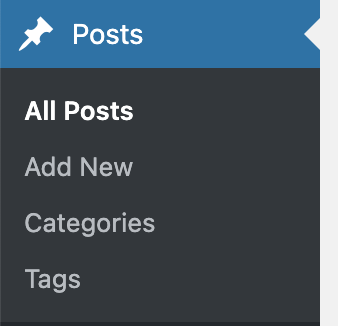 В открывшемся меню слева можно выбрать All Posts – список всех постовAdd New – создание нового постаCategories – управление списком типов записей, сейчас предусмотрены 4 типа: «Новости», «События», «СМИ о нас», «Статьи»Tags – для управления тегами, но в настоящий момент не используютсяСтраница создания и редактирования поста выглядят одинаково.В центральной части можно разместить заголовок записи и ниже текст. 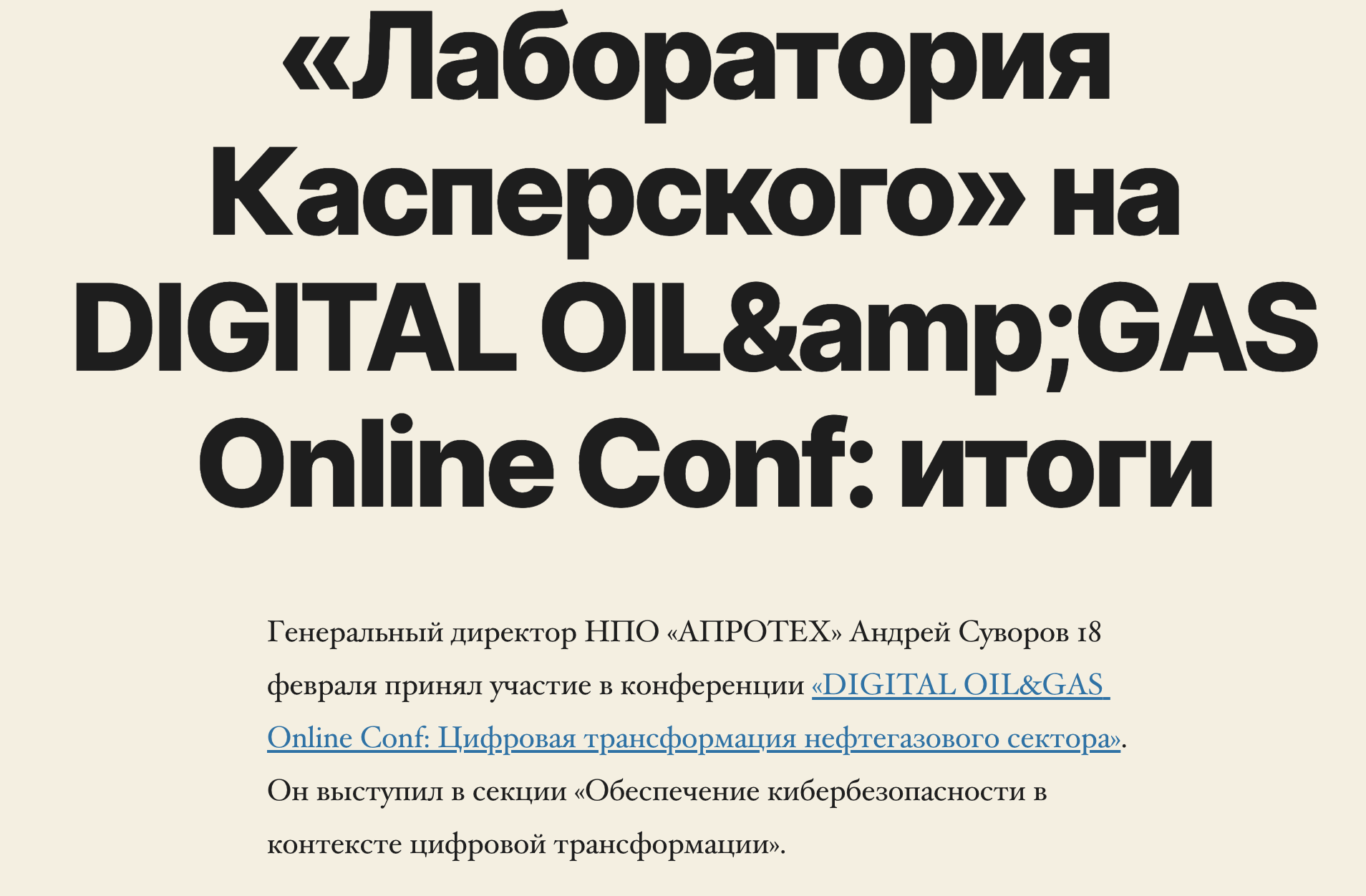 В текст так же можно вставить картинки при помощи элемента + и выбрать тип блока, например, картинка.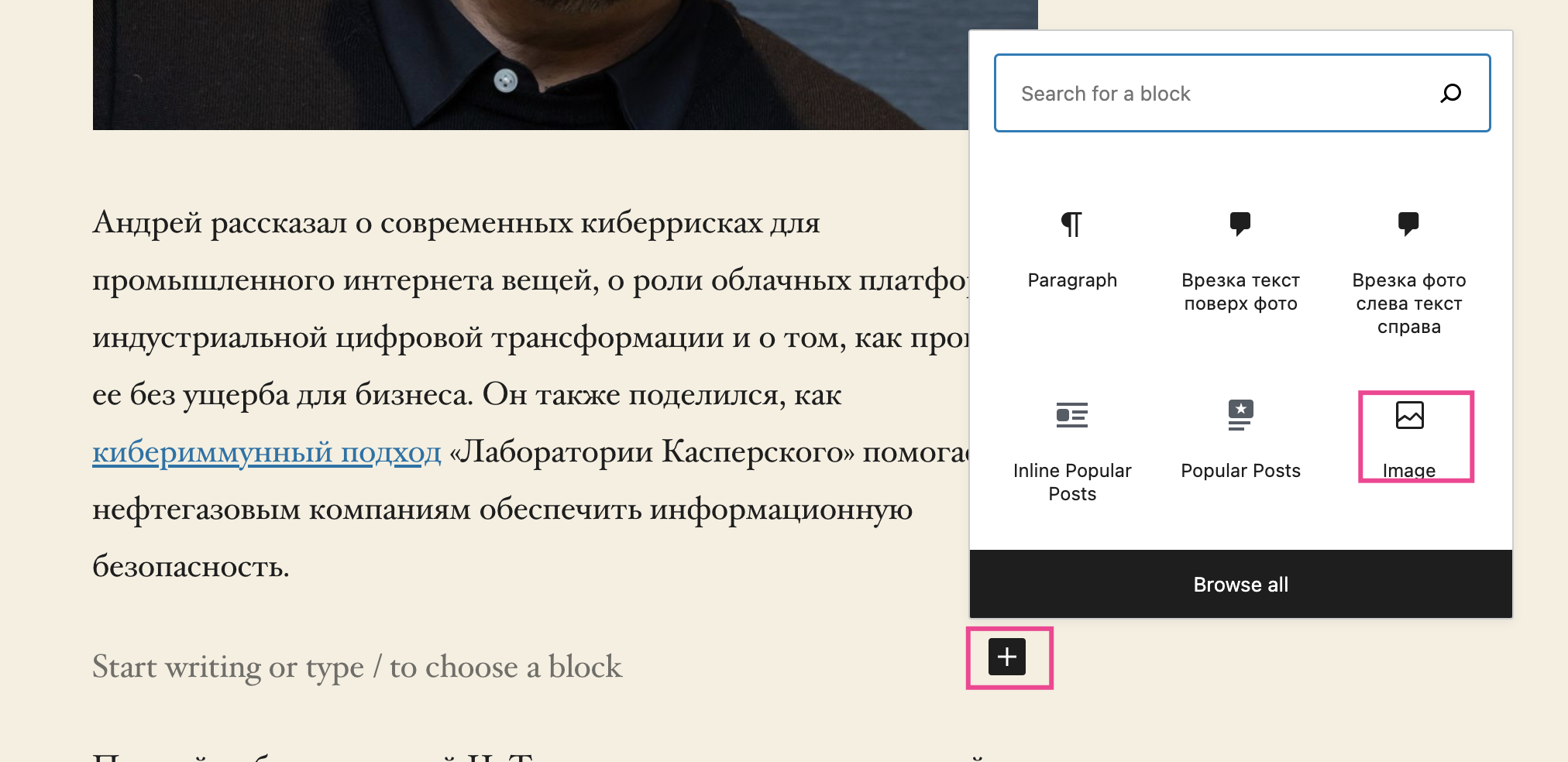 Ниже под статьей дополнительные поля для управления статьейНастройки AIOSEOЭтот плагин позволяет управлять настройками для SEO, здесь можно задать Title материала, description (для поисковой системы), а также другие meta-поля для поисковых систем. Также во вкладке Social отображается сниппет для социальных сетей. Поля по умолчанию заполняются автоматически на основании заголовка и текста новости, но могут быть отредактированы редактором.Ниже идут дополнительные поля для записей:Заголовок с переносом – в это поле можно поместить заголовок, разделив его на несколько строк. Заполнение этого поля является необязательным и требуется, если необходимо принудительно перенести заголовок в нужном редакторе месте на 2 или более строк. Пример:
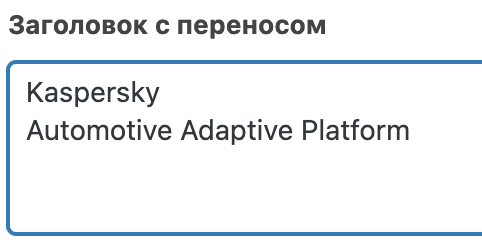 Короткое описание – поле используется для анонса, размещаемого под заголовком в карточке анонса
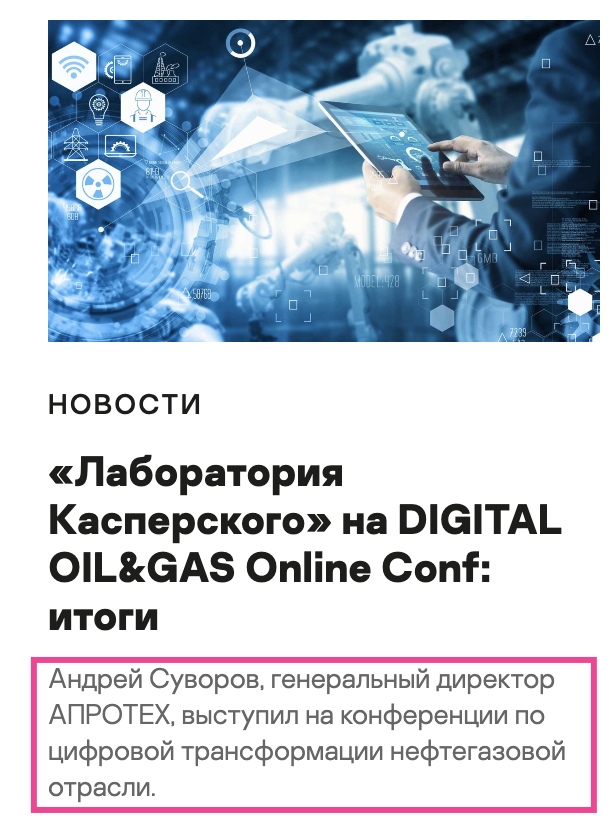 Автор – опциальное поле для вывода АвтораБлок фильтр – здесь задаются параметры фильтров, при которых будет видна эта запись на общих страницах с новостями, событиями, статьями.Дополнительные опции для типа События:Выберите формат – возможность выбрать один из форматов события:Офлайн мероприятиеОнлайн мероприятиеГибридное мероприятиеБлок справа также дает возможность управления материалом:Save draft/Switch to draft – сохраняет пост как черновик, он недоступен пользователям на сайтеPreview – открывает предварительный просмотр поста на сайтеRevisions – версии записи, можно увидеть какая версия и записи и откатить изменения до более ранней версии.Permalink – ссылка на запись, по которой будет отображаться пост. По умолчанию она формируется из заголовка поста путем транслитерации заголовка. Эту ссылку (slug) можно изменить.Categories – категория записи, одна из предусмотренных «Новости», «События», «СМИ о нас», «Статьи» или Uncategorized (без категории)Tags -  теги, сейчас не используютсяFeatured image – картинка, выводится в анонсе и в теле записиExcerpt – краткое описание записи, используется для анонса. Discussion – для комментариев к записи, не используетсяДобавление/редактирование РынковВ этом разделе вы сможете создавать и редактировать записи типа «Рынки».Для добавления и редактирования страниц Рынков, необходимо выбрать пункт Рынки в левом меню системы управления или перейти по ссылке https://os.kaspersky.ru/wp-admin/edit.php?post_type=market 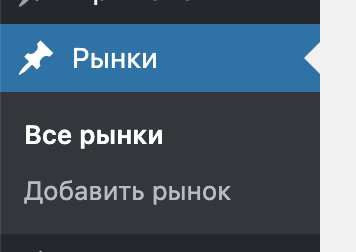 В открывшемся меню слева можно выбрать Все рынки – список всех записейДобавить рынок – создание новой записиВ центральной части можно разместить заголовок записи 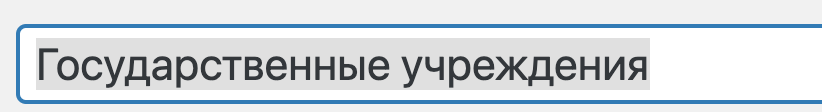 Ниже под заголовком дополнительные поля для управления записью.Настройки AIOSEOЭтот плагин позволяет управлять настройками для SEO, здесь можно задать Title материала, description (для поисковой системы), а также другие meta-поля для поисковых систем. Также во вкладке Social отображается сниппет для социальных сетей. Поля по умолчанию заполняются автоматически на основании заголовка и текста новости, но могут быть отредактированы редактором.Ниже идут дополнительные поля для записей:Кнопка вызова формы – к сайту привязано 3 формы маркето для сбора заявок, этот блок позволяет выбрать нужную форму для отображения на странице, указать название кнопки для отображения формы и задать заголовок формы.Заголовок с переносом – в это поле можно поместить заголовок, разделив его на несколько строк. Заполнение этого поля является необязательным и требуется, если необходимо принудительно перенести заголовок в нужном редакторе месте на 2 или более строк. Пример:
Далее идет блок Рынки (дополнительные опции)Короткое описание – блок анонса для вывода в анонсе рынкаЛид – краткая фраза, выводится на странице рынка в шапке под заголовком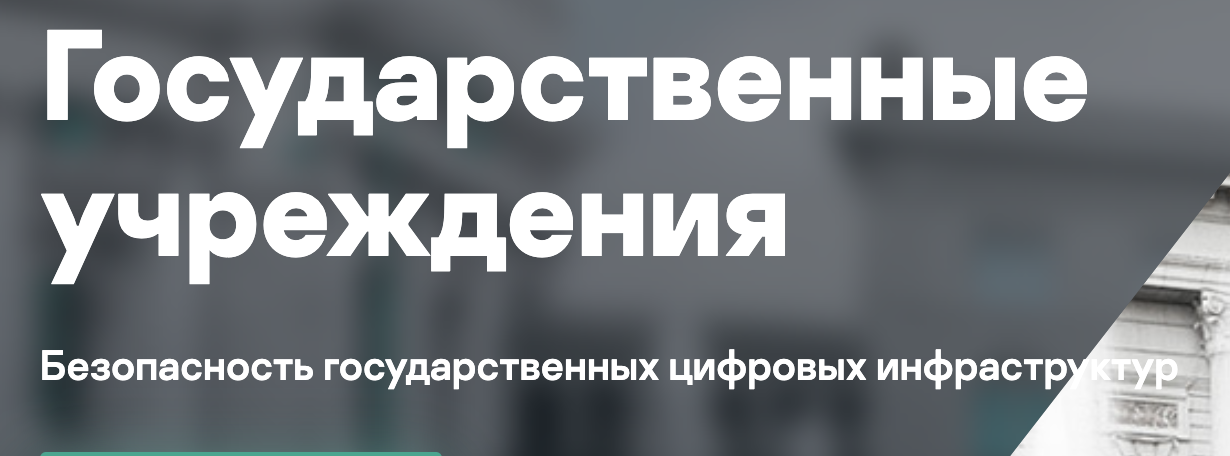 Фоновая картинка – картинка, используемая в качестве фона на странице рынкаДалее идет конструктор наполнения для страниц рынков, он состоит из «табов», которые отображаются последовательно на странице рынка, а заголовки этих «табов» отображаются в видео якорного меню на странице Рынка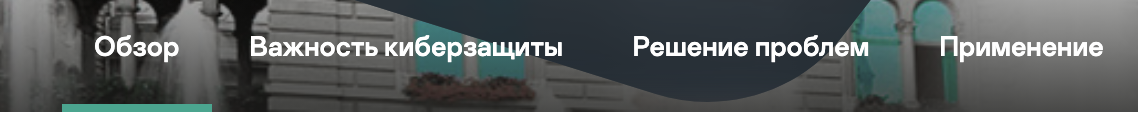 Количество табов можно создать без ограничения. Каждый таб имеет набор полей:Якорь – английское название без пробелов и специальных символов, используется для формирования якорной ссылки внутри страницы. Пример https://os.kaspersky.ru/markets/public-sector/#overviewЗаголовок (меню) – название, которое используется в якорном меню страницыБлоки – один или несколько блоков, в который может быть размещен контент:Колонка – левая колонка, может содержать или крупный текст или цифру с текстом


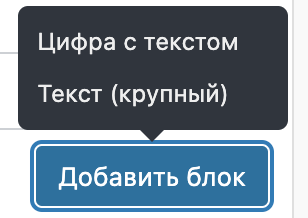 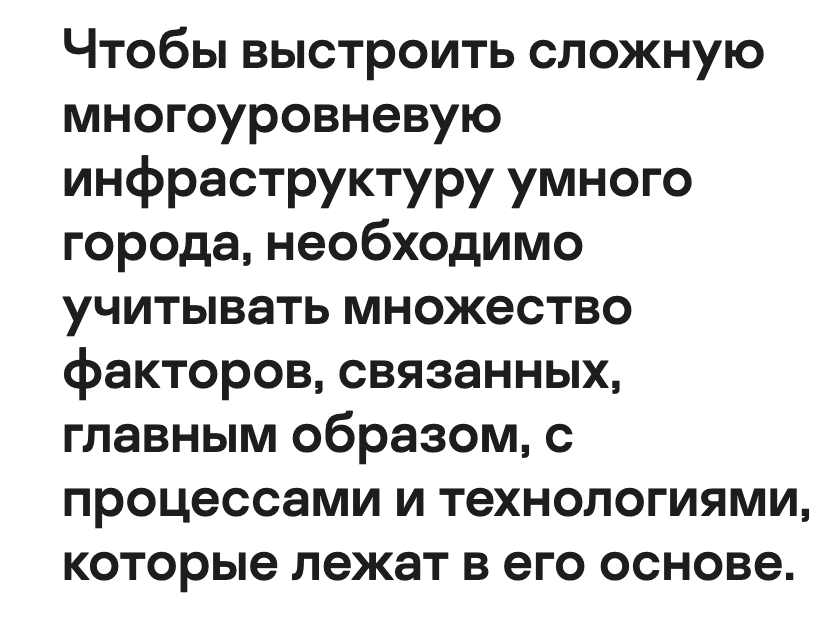 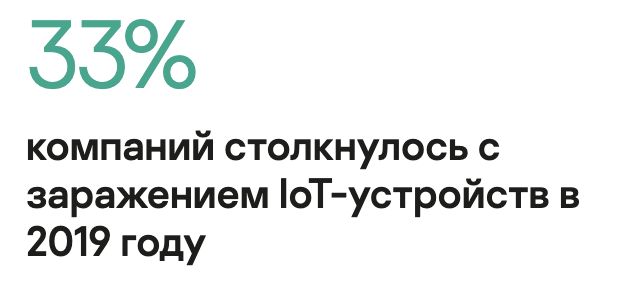 Контент – основной текст блока в широкой колонке справа. Может содержать Цитату, параграф текста, 2 вида заголовков, Карусель или Зеленый заголовок с текстом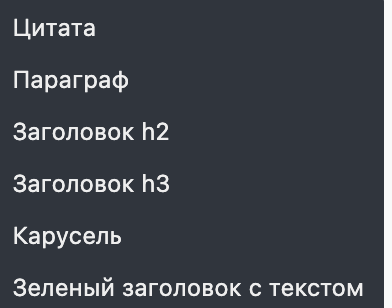 Количество блоков в контентной колонке не ограниченоКонструктор Применение позволяет заполнить раздел Применения на странице Рынков, он содержит ЗаголовокОписание – текст под заголовком с общим описанием примененияСписок применений – неограниченное количество блоков, в которые вносятся каждый отельный пункт примененийЗаголовок (в меню) – выводится слева в качестве пункта меню в блоке применений
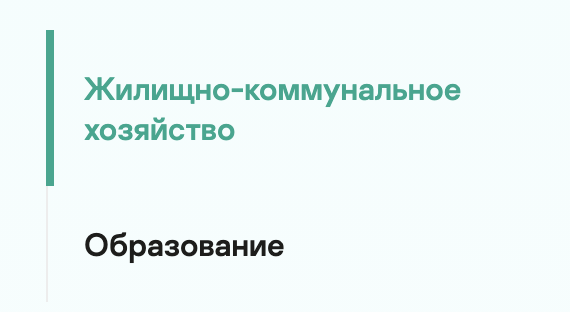 Проект – выбор связанного проекта (Создание проектов – раздел 7)Заголовок проектаПодзаголовок проектаЛид проекта – краткий текстМатериал – выбор из списка раздела МатериалыБлок справа также дает возможность управления материалом:Save draft/Switch to draft – сохраняет пост как черновик, он недоступен пользователям на сайтеPreview – открывает предварительный просмотр поста на сайтеPermalink – ссылка на запись, по которой будет отображаться пост. По умолчанию она формируется из заголовка поста путем транслитерации заголовка. Эту ссылку (slug) можно изменить.Featured image – картинка, выводится в анонсе и в теле записиДобавление/редактирование РешенийВ этом разделе вы сможете создавать и редактировать записи типа «Решения».Для добавления и редактирования страниц Решений, необходимо выбрать пункт Решенийя в левом меню системы управления или перейти по ссылке https://os.kaspersky.ru/wp-admin/edit.php?post_type=solution 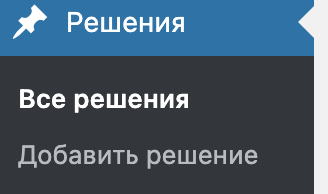 В открывшемся меню слева можно выбрать Все решения – список всех записейДобавить решение – создание новой записиВ центральной части можно разместить заголовок записи 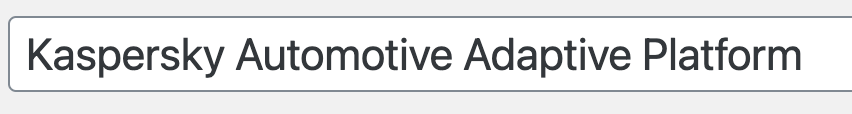 Ниже под заголовком дополнительные поля для управления записью.Настройки AIOSEOЭтот плагин позволяет управлять настройками для SEO, здесь можно задать Title материала, description (для поисковой системы), а также другие meta-поля для поисковых систем. Также во вкладке Social отображается сниппет для социальных сетей. Поля по умолчанию заполняются автоматически на основании заголовка и текста новости, но могут быть отредактированы редактором.Ниже идут дополнительные поля для записей:Кнопка вызова формы – к сайту привязано 3 формы маркето для сбора заявок, этот блок позволяет выбрать нужную форму для отображения на странице, указать название кнопки для отображения формы и задать заголовок формы.Заголовок с переносом – в это поле можно поместить заголовок, разделив его на несколько строк. Заполнение этого поля является необязательным и требуется, если необходимо принудительно перенести заголовок в нужном редакторе месте на 2 или более строк. Пример:
Далее идет блок Решения (дополнительные опции)Иконка – изображение иконки Решения из медиабиблиотекиВидео (файл) – возможно загрузить файл с видеоВидео (ссылка) – если файл с видео размещен на другому сервереВидео (превью) – обложка для видео, отображаемся до воспроизведенияСкачать (текст) – текст кнопки загрузкиСкачать (ссылка) – выбор из списка Материалов Купить (текст) – текст для кнопки КупитьКупить (ссылка) – ссылка на страницу покупки, если не указана, то не отображаетсяКороткое описани – для анонсаЛид – краткая фраза, выводится на странице рынка в шапке под заголовком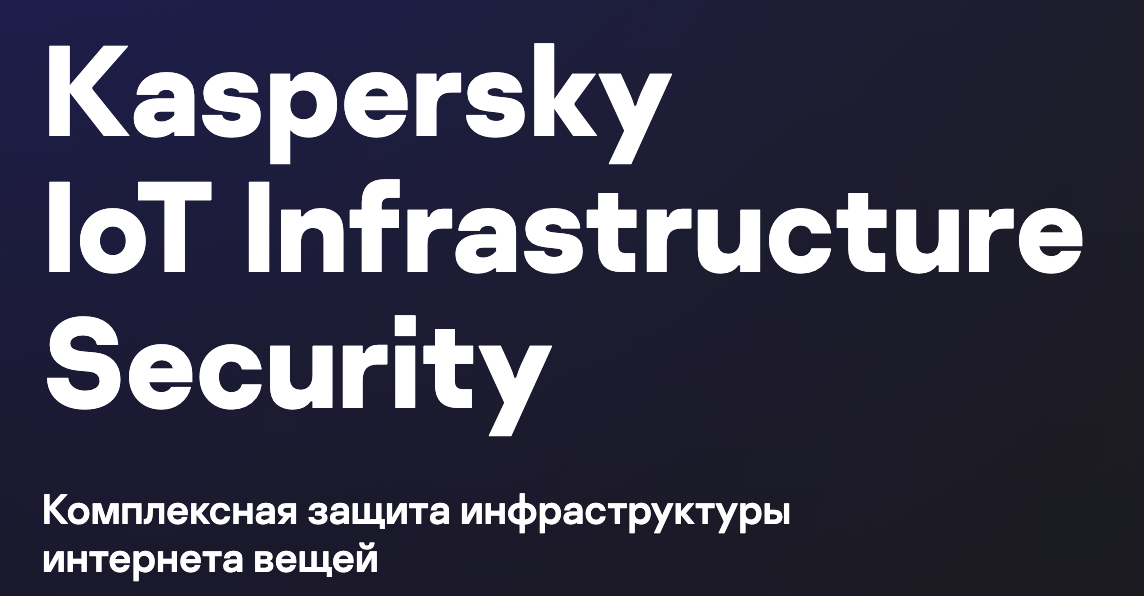 Полное описание – описание решенияФоновая картинка – картинка, используемая в качестве фона на странице решенияМетки – выбор меток для решенияРешения (отображение в меню) – отображает решение в менюРешения (заголовок в меню) – если нужно, чтобы заголовок в меню отличался от основного названия решения Преимущества (отображение в меню)Преимущества (заголовок в меню)Преимущества (якорь)Далее идет конструктор наполнения для Преимуществ, он состоит из блоков, которые отображаются последовательно Количество блоков можно создать без ограничения. Каждый блок имеет набор полей в зависимости от типа:ПрименениеЯкорьЗаголовокЗаголовок (меню) – для отображения в менюОписаниеСписокИзображение Заголовок СсылкаПример: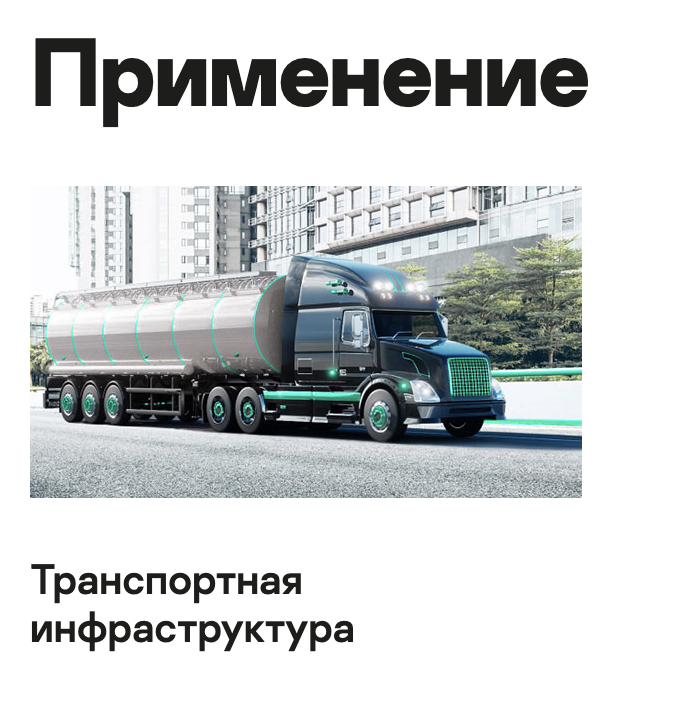 Защита от угрозЯкорьЗаголовокЗаголовок (меню) – для отображения в менюОписаниеИзображениеСписок (фон) – картинка для блока со спискомСписок (заголовок) – заголовок для блока со спискомСписокЗаголовокОписаниеСсылкаПример: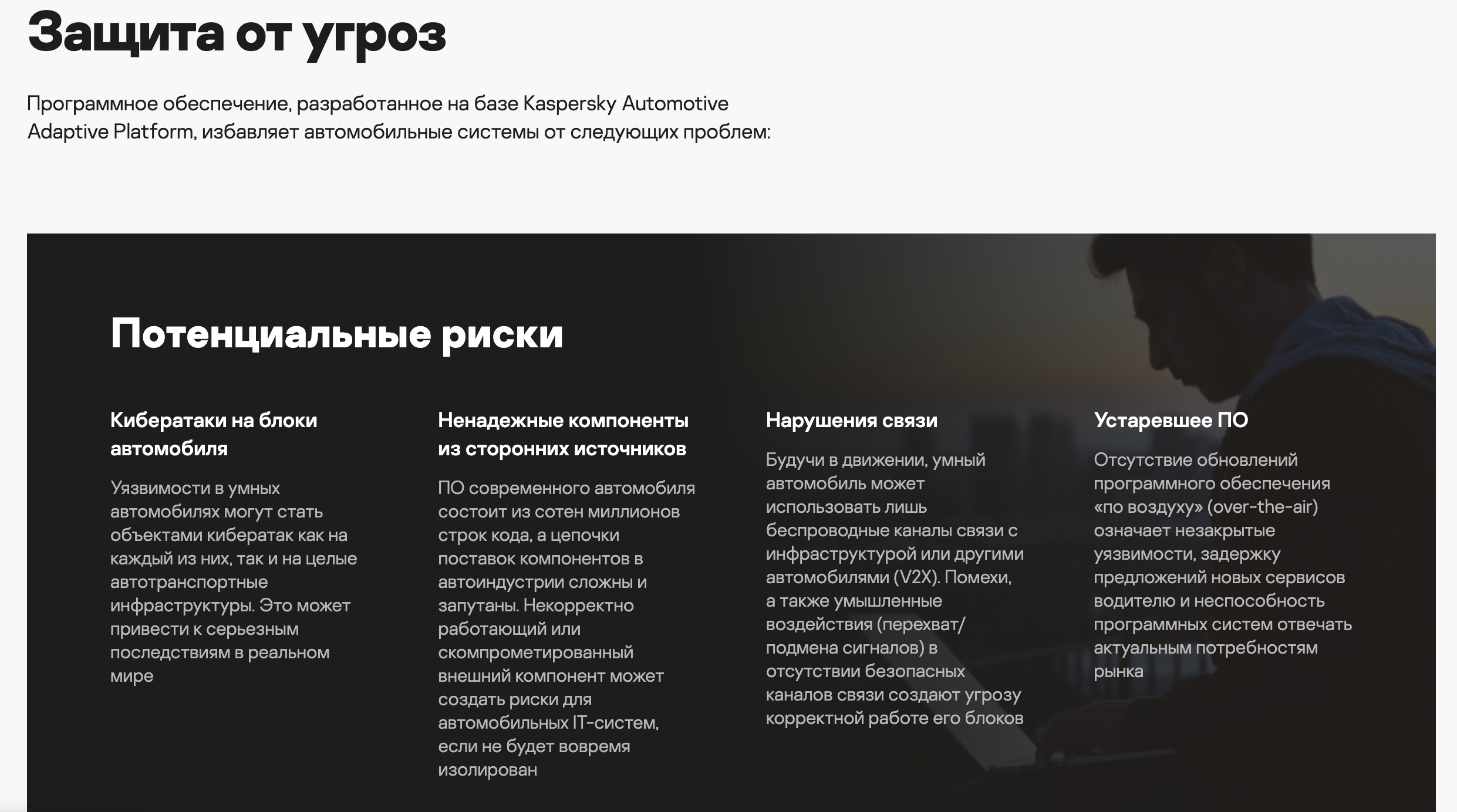 ПродуктыЯкорьЗаголовокЗаголовок (меню) – для отображения в менюТабыЗаголовокИконкаОписаниеИнформацияИзображения - слайдерСписок (информация)ЗаголовокОписаниеСсылкаСписок (характеристики)ЗаголовокОписаниеСсылкаПример: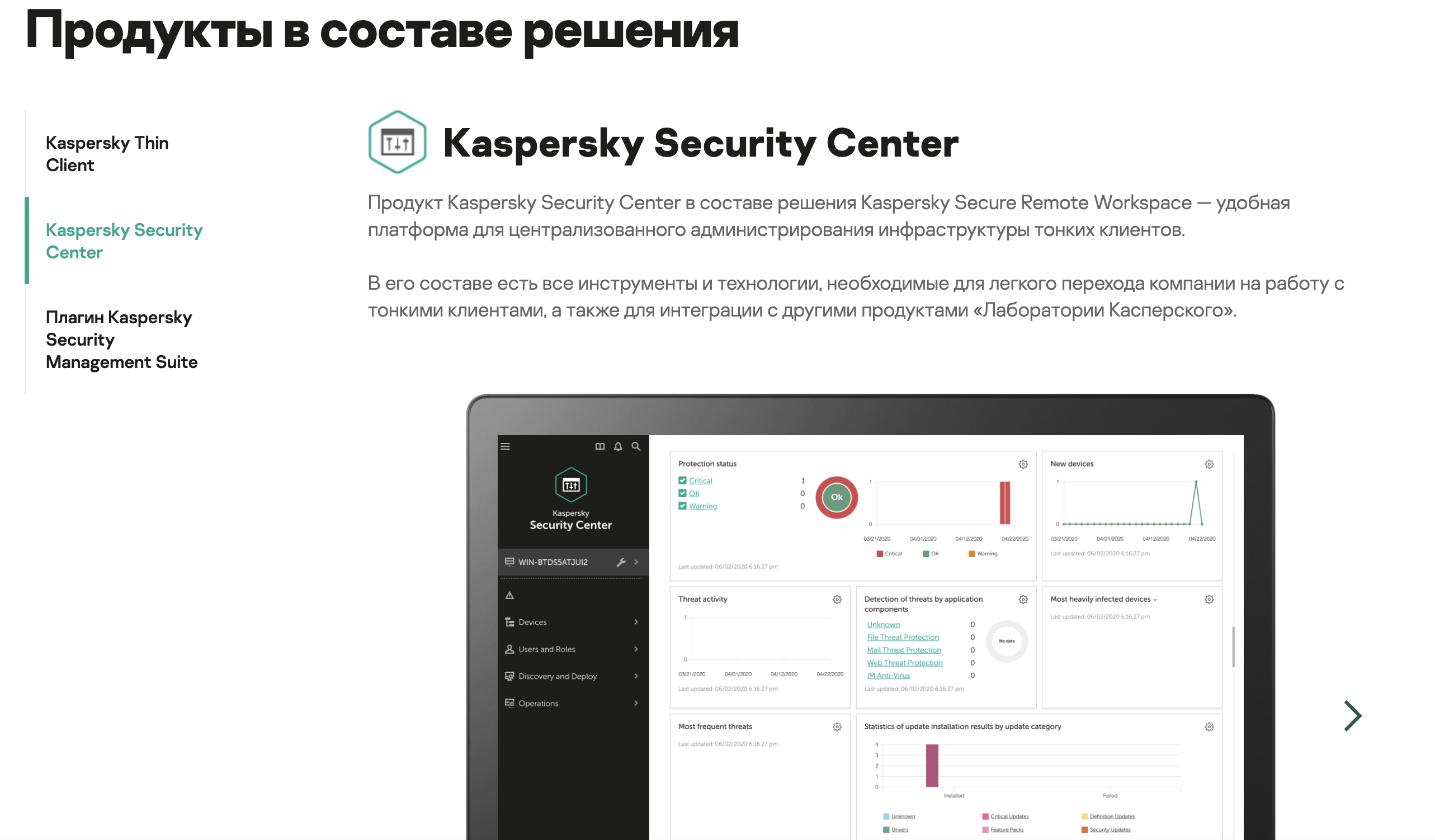 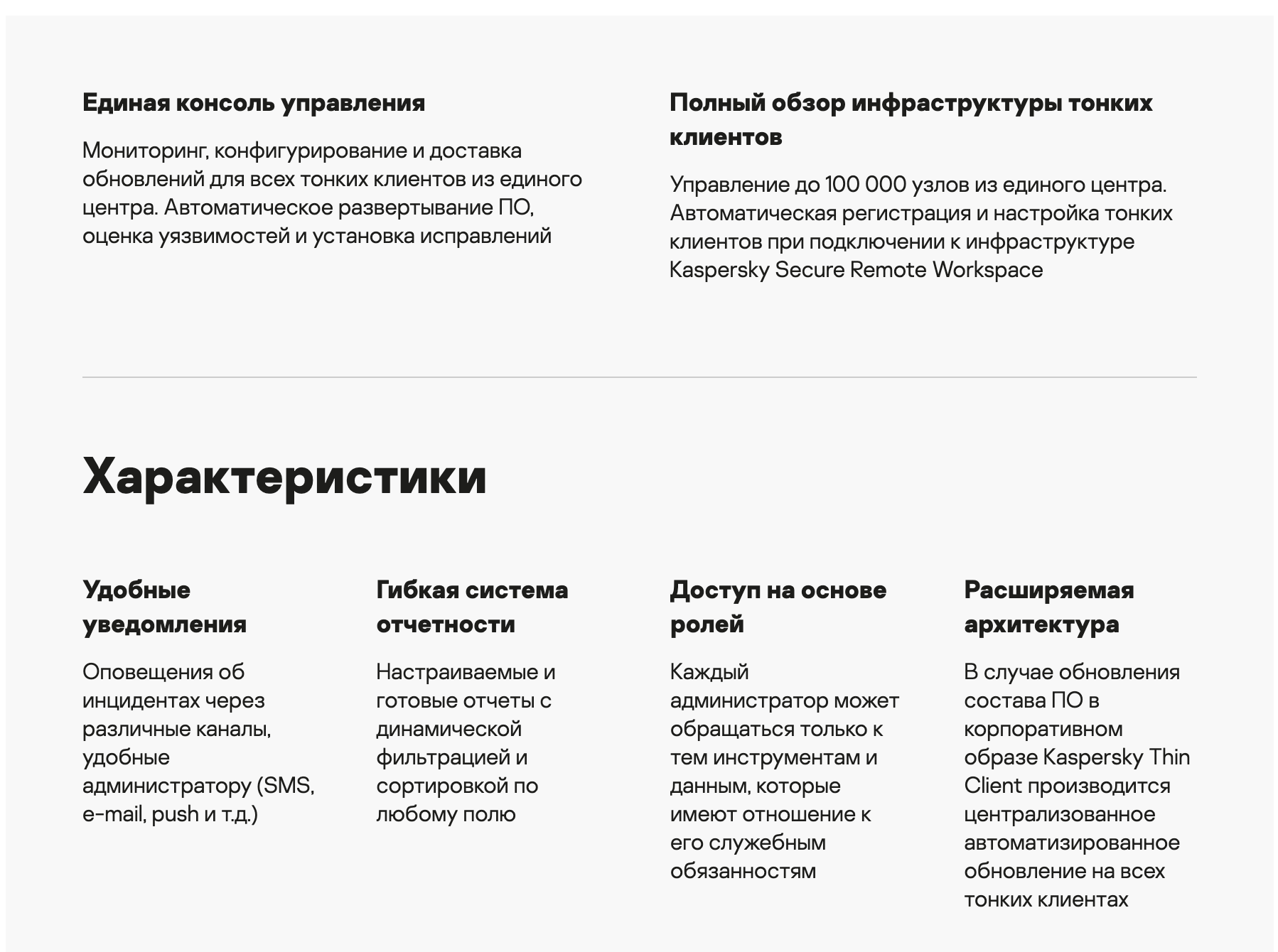 ПлатформыЯкорь – для внутренней навигации по страницеЗаголовокЗаголовок (меню) – для отображения в менюОписаниеТабыЗаголовокОписаниеИзображенияТехнические характеристикиЗаголовокОписаниеПример: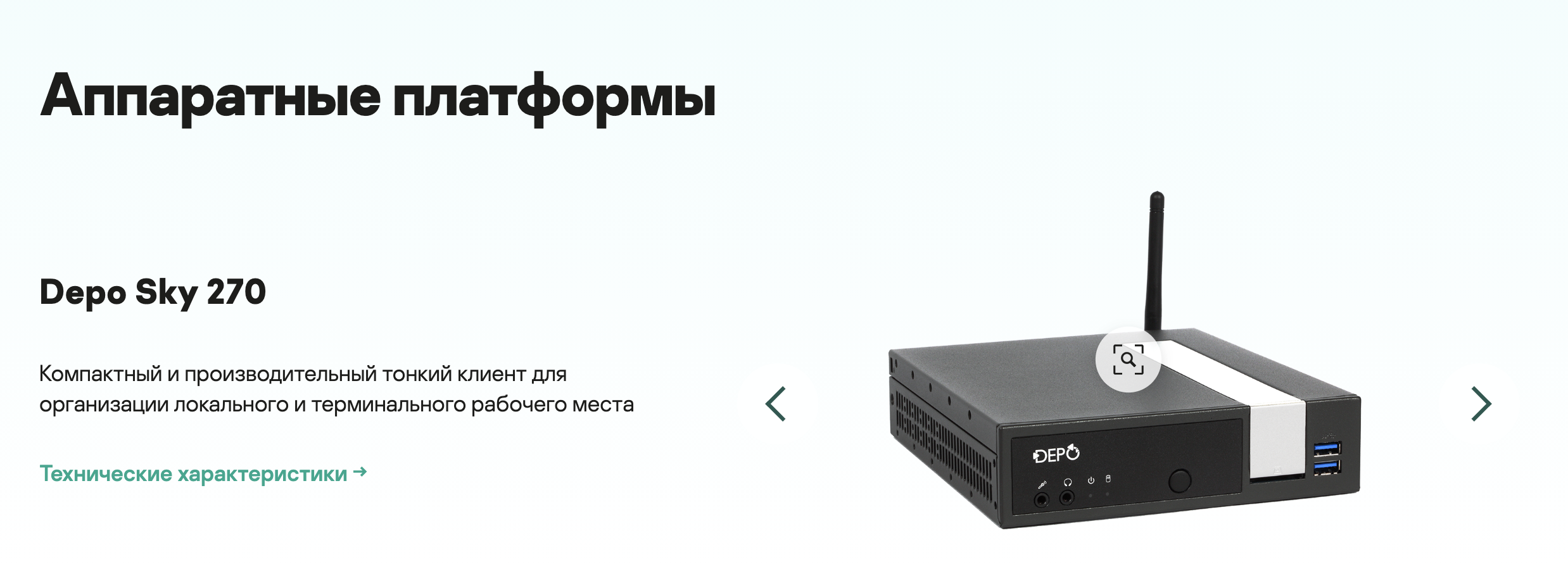 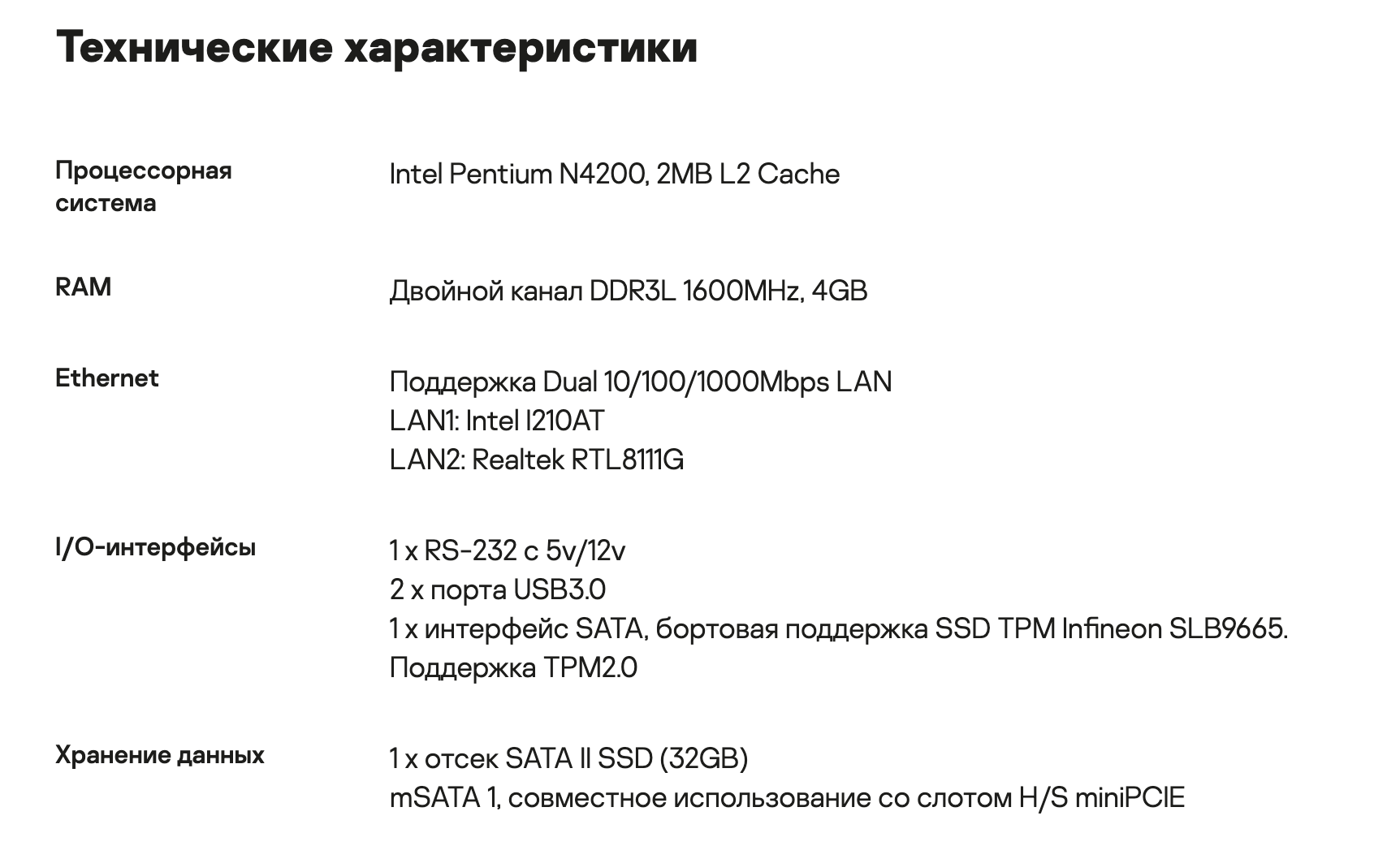 ПроектыЯкорьЗаголовокЗаголовок (меню) – для отображения в менюСписокЗаголовокИзображениеСсылка (текст)Ссылка (файл)Ссылка (url)Ссылка все (текст)Ссылка все (url)Пример 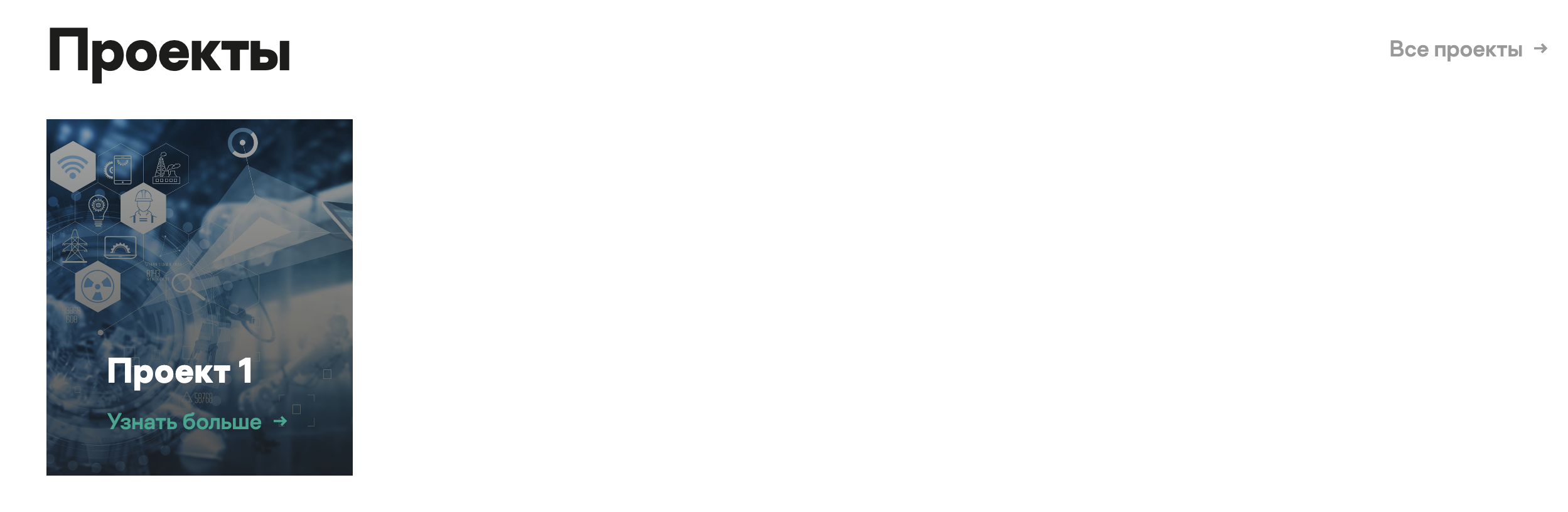 МатериалыЯкорьЗаголовокЗаголовок (меню) – для отображения в менюСписокМатериал – ссылка на материал из перечня материалов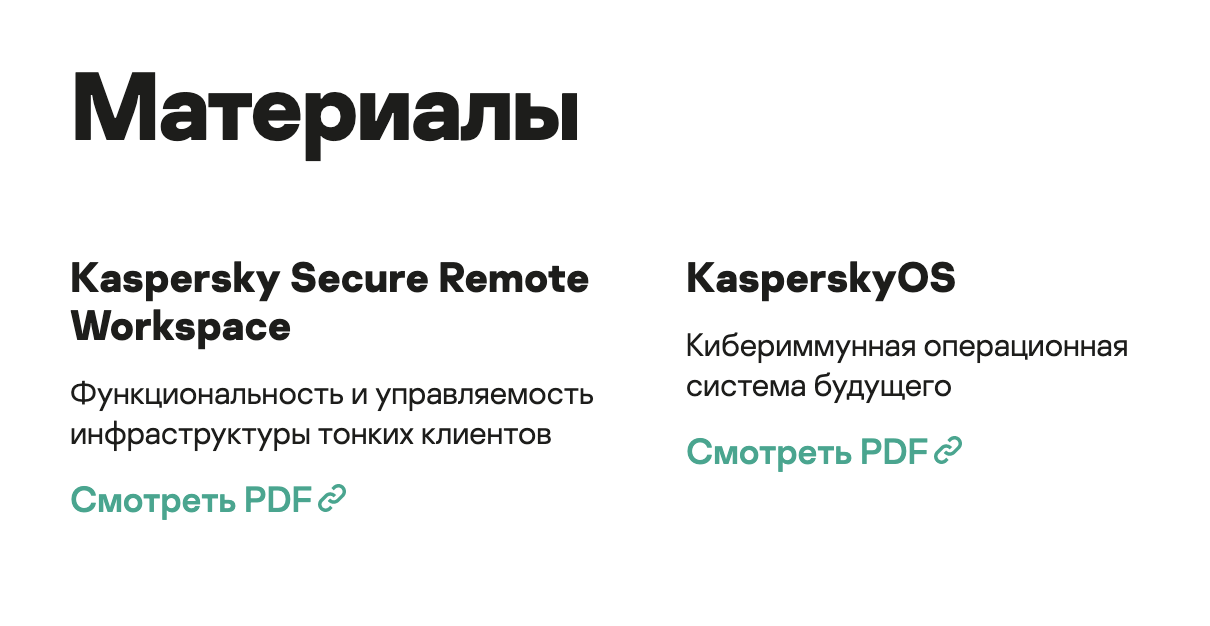 Блок справа также дает возможность управления материалом:Save draft/Switch to draft – сохраняет пост как черновик, он недоступен пользователям на сайтеPreview – открывает предварительный просмотр поста на сайтеRevisions – версии записи, можно увидеть какая версия и записи и откатить изменения до более ранней версии.Permalink – ссылка на запись, по которой будет отображаться пост. По умолчанию она формируется из заголовка поста путем транслитерации заголовка. Эту ссылку (slug) можно изменить.Featured image – картинка, выводится в анонсе и в теле записиДобавление/редактирование Технологий В этом разделе вы сможете создавать и редактировать записи типа «Технологии».Для добавления и редактирования страниц Технологий, необходимо выбрать пункт Технологии в левом меню системы управления или перейти по ссылке https://os.kaspersky.ru/wp-admin/edit.php?post_type=technology  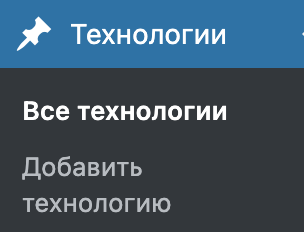 В открывшемся меню слева можно выбрать Все технологии – список всех записейДобавить технологию – создание новой записиВ центральной части можно разместить заголовок записи 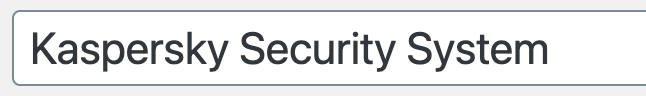 Ниже под заголовком дополнительные поля для управления записью.Настройки AIOSEOЭтот плагин позволяет управлять настройками для SEO, здесь можно задать Title материала, description (для поисковой системы), а также другие meta-поля для поисковых систем. Также во вкладке Social отображается сниппет для социальных сетей. Поля по умолчанию заполняются автоматически на основании заголовка и текста новости, но могут быть отредактированы редактором.Ниже идут дополнительные поля для записей:Заголовок с переносом – в это поле можно поместить заголовок, разделив его на несколько строк. Заполнение этого поля является необязательным и требуется, если необходимо принудительно перенести заголовок в нужном редакторе месте на 2 или более строк. Пример:
Далее идет блок Технологии (дополнительные опции)Порядковый номер – индекс для сортировки в списке технологий Иконка – изображение иконки ТехнологииИконка (hover) – изображение иконки Технологии при наведении мышиКороткое описание – для анонсаПодзаголовок – текст, размещаемый под заголовком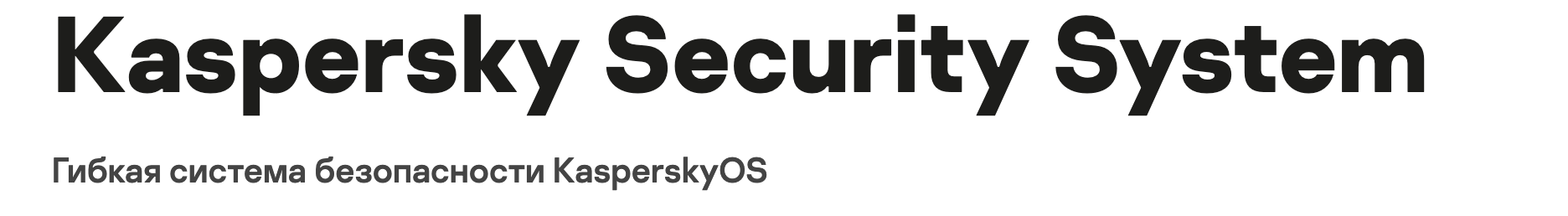 Далее идет конструктор наполнения для Технологий, он состоит из 3х вкладок:Табы – закладки с контентом, которые идут сразу после заголовкаМатериалыСсылки на другие технологииТабы состоят из блоков с конетном, которых можно в неограниченном количестве добавлять на страницу закладки. Каждый там имеет набор общий полей:Якорь - для внутренней навигацииЗаголовок – выводится в левом менюКонтент – набор контентных блоков для наполнения таба текстомЗаголовок (h2) – заголовок второго уровняПример: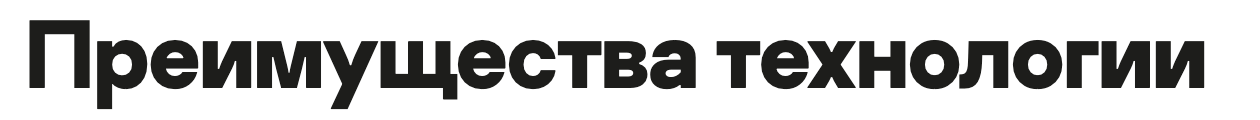 Заголовок (h3) – заголовок третьего уровняПараграф – обычный текстИзображение с описанием – вставка в виде картинки с описаниемЦитата – вставка в виде цитатыПример: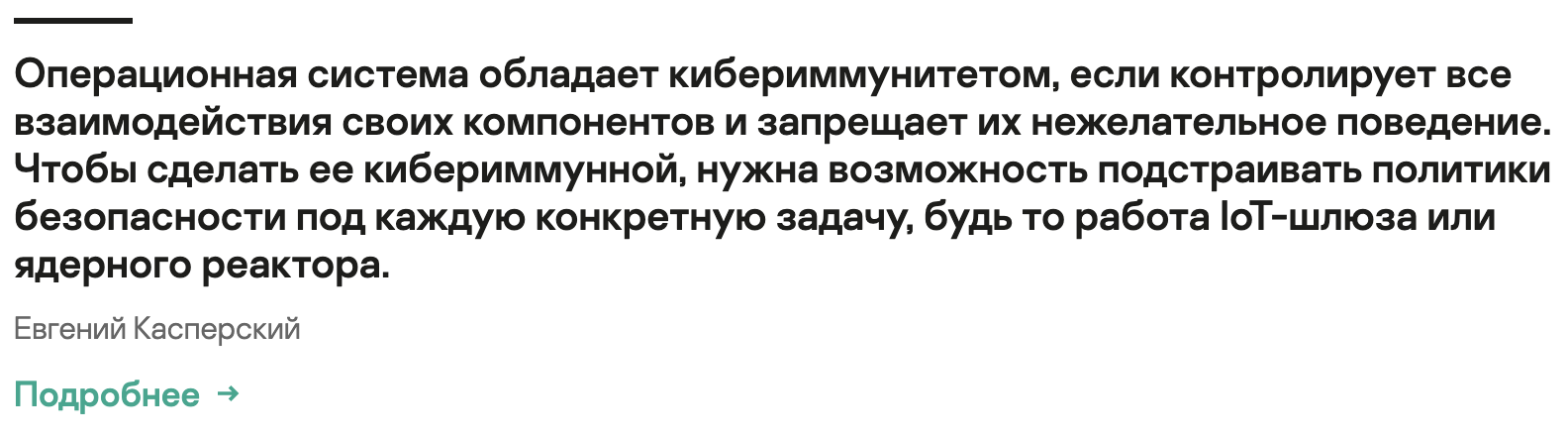 Список ЗаголовокОписаниеПример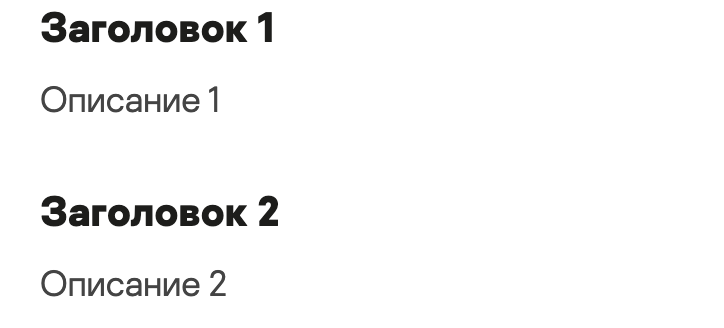 Технические преимущества - списокЗаголовок ОписаниеСсылка (текст)Ссылка (url)Пример: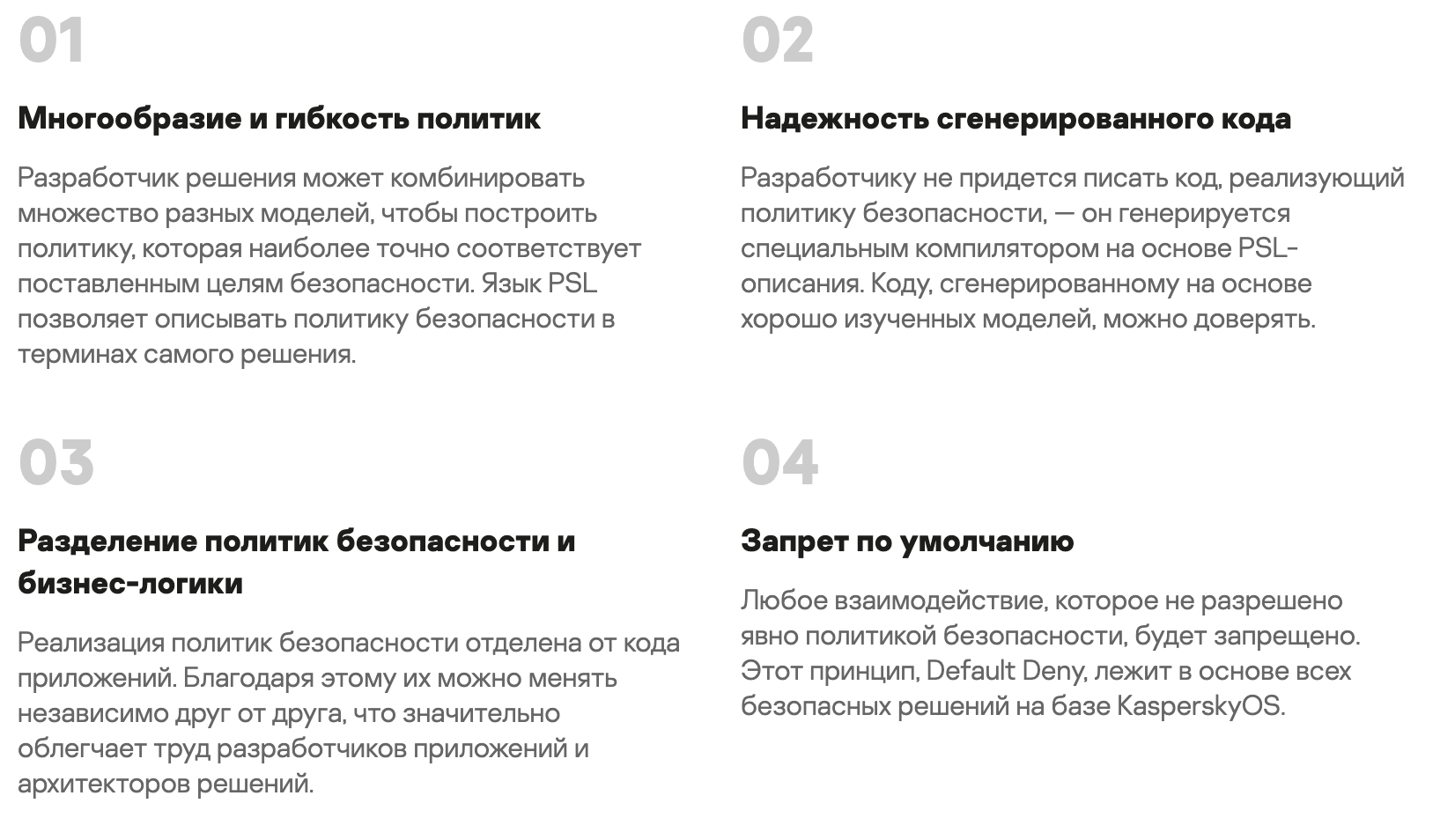 Ключевые возможности - списокБлоки с текстомПример: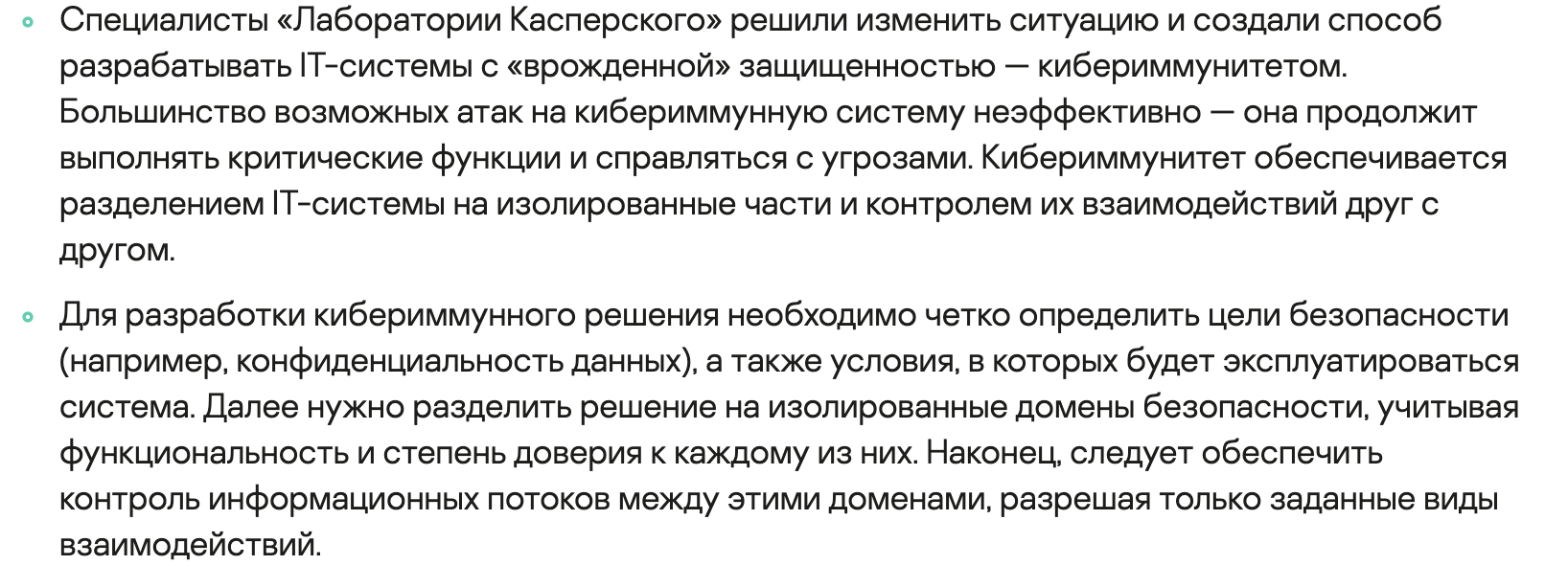 Галерея – множество фотографийИзображениеОписаниеПример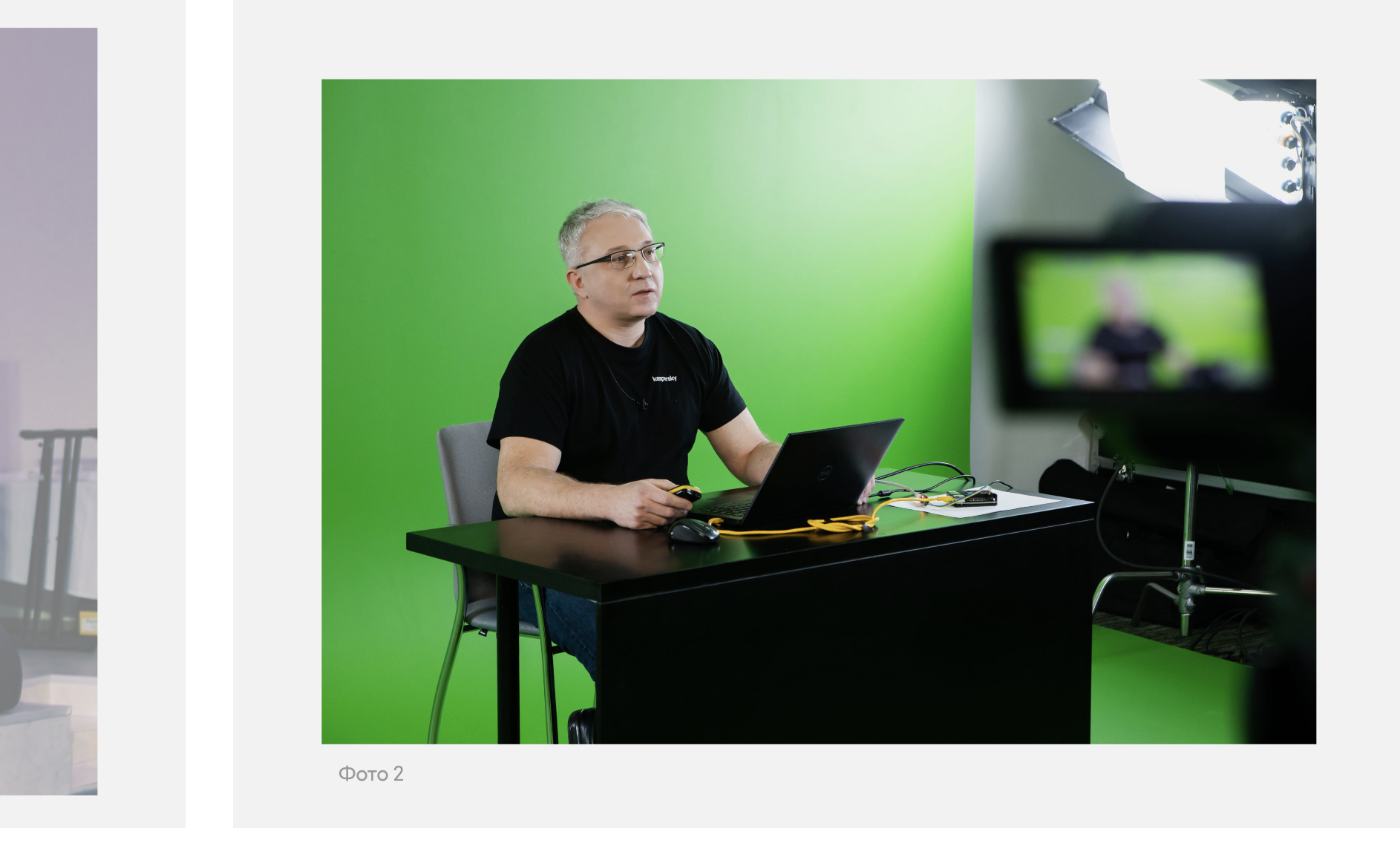 Аккордеон ЗаголовокИконкаОписание Пример: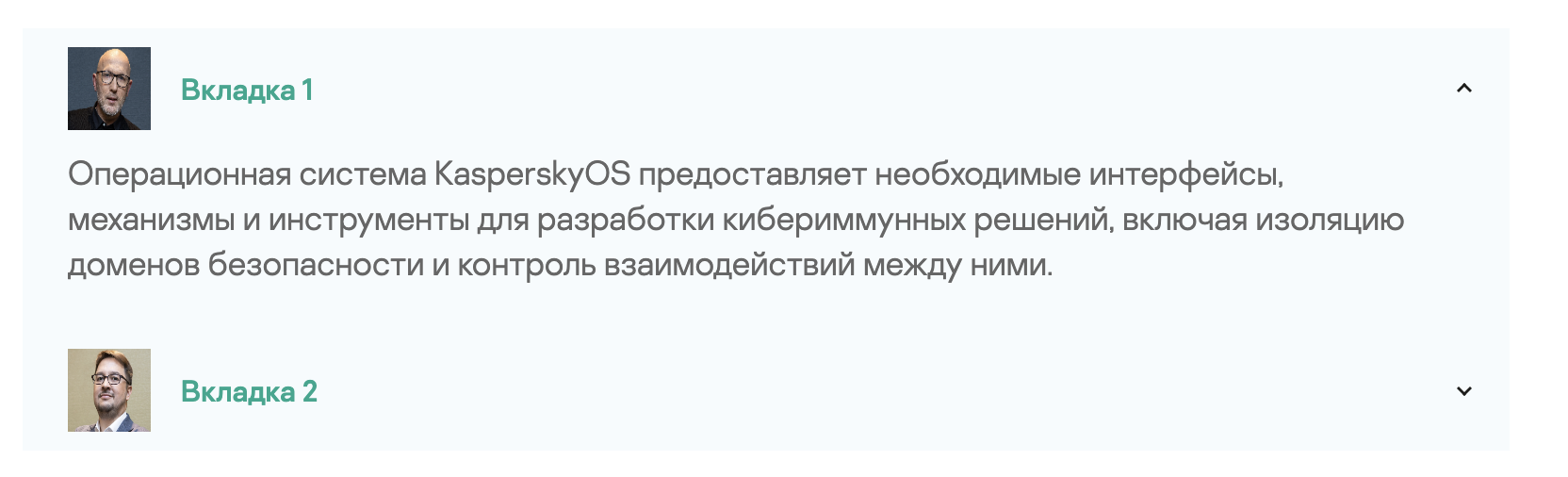 Пример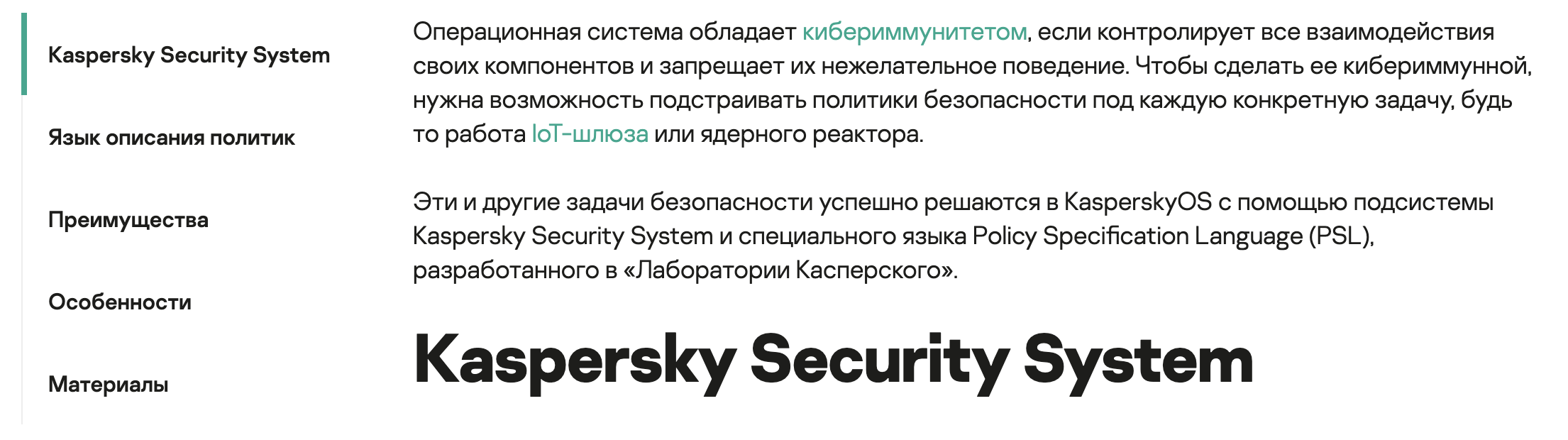 Материалы состоят из ссылок на список материалов, размещенных в соответствующем разделе МатериалыЗаголовок – общий заголовок для блока МатериалыСписокСсылка на элемент в разделе МатериалыПример: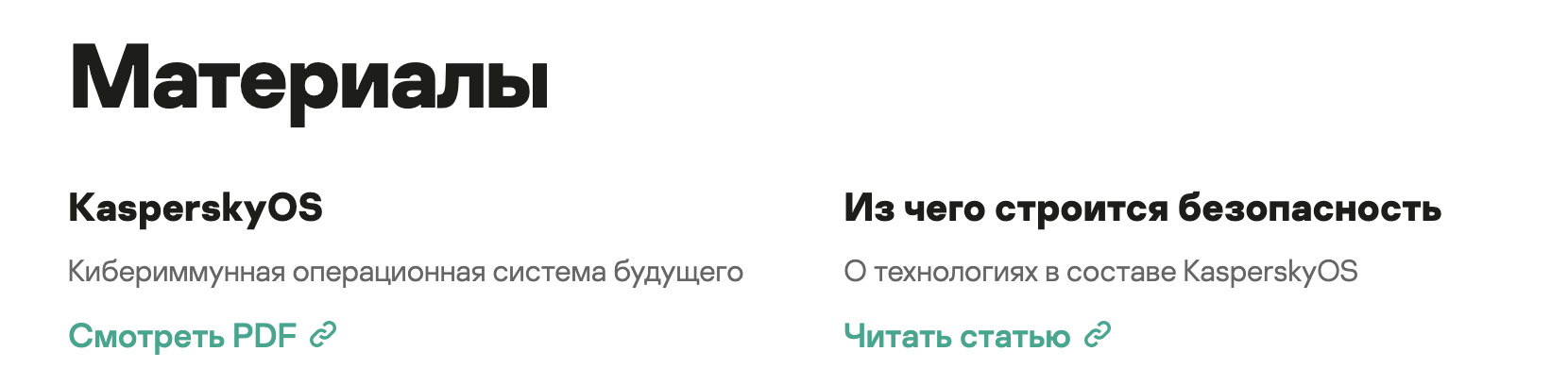 Ссылки на другие технологии состоит из набора ссылок на элементы этого же раздела ТехнологииЗаголовок – общий заголовок для блока Другие технологииСписокСсылка на элемент в разделе ТехнологииПример: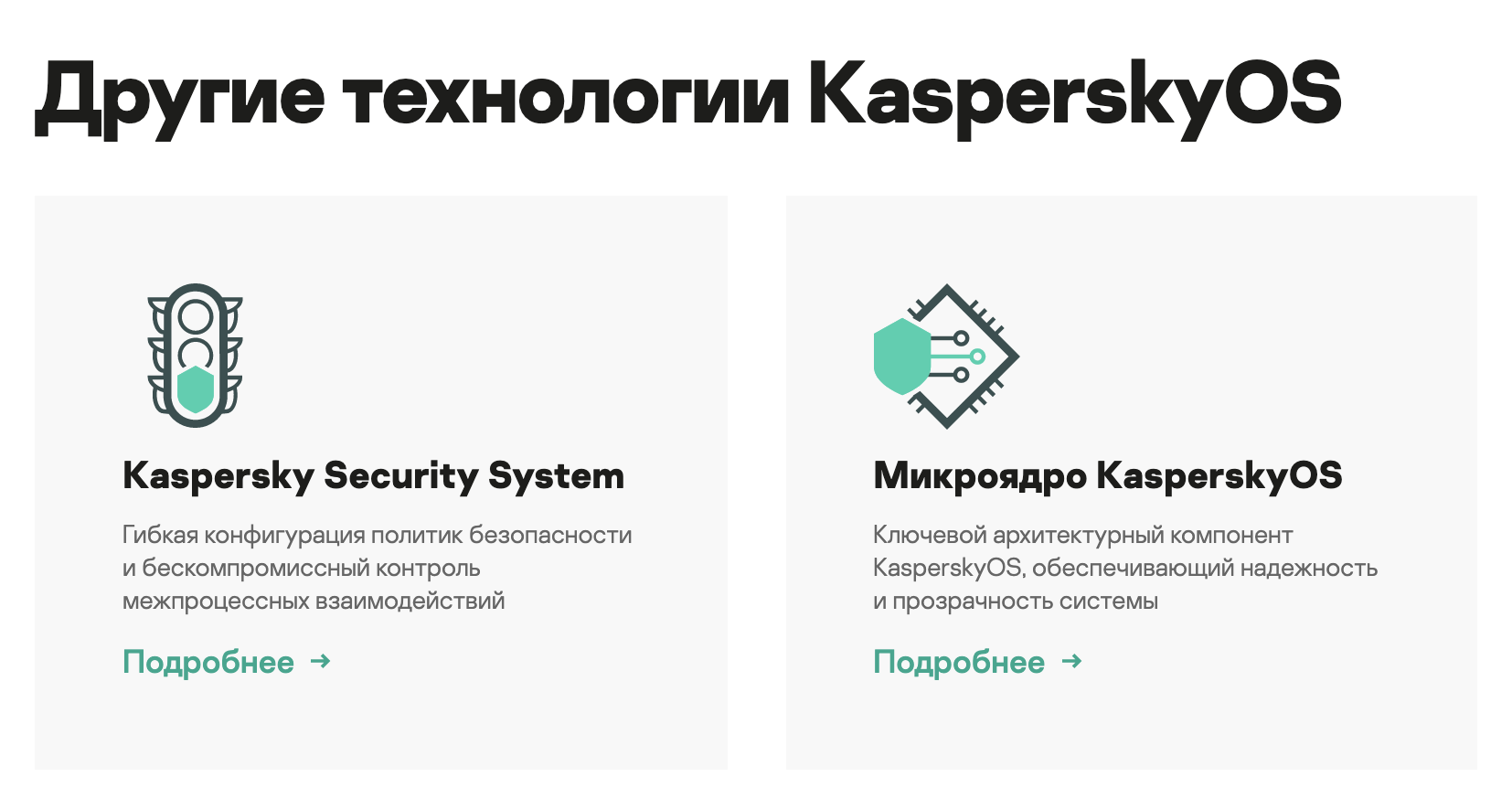 Блок справа также дает возможность управления материалом:Save draft/Switch to draft – сохраняет пост как черновик, он недоступен пользователям на сайтеPreview – открывает предварительный просмотр поста на сайтеRevisions – версии записи, можно увидеть какая версия и записи и откатить изменения до более ранней версии.Permalink – ссылка на запись, по которой будет отображаться пост. По умолчанию она формируется из заголовка поста путем транслитерации заголовка. Эту ссылку (slug) можно изменить.Featured image – картинка, выводится в анонсе и в теле записиДобавление/редактирование ПроектовВ этом разделе вы сможете создавать и редактировать записи типа «Проекты».Проекты – вспомогательная запись, используется для анонса в разделе Рынков.Для добавления и редактирования Проектов, необходимо выбрать пункт Проекты в левом меню системы управления или перейти по ссылке https://os.kaspersky.ru/wp-admin/edit.php?post_type=project 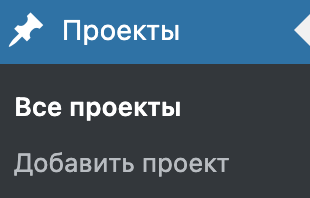 В открывшемся меню слева можно выбрать Все проекты – список всех записейДобавить проект – создание новой записиВ центральной части можно разместить заголовок записи 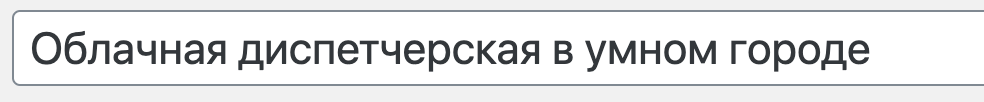 Ниже под заголовком дополнительные поля для управления записью.Настройки AIOSEOЭтот плагин позволяет управлять настройками для SEO, здесь можно задать Title материала, description (для поисковой системы), а также другие meta-поля для поисковых систем. Также во вкладке Social отображается сниппет для социальных сетей. Поля по умолчанию заполняются автоматически на основании заголовка и текста новости, но могут быть отредактированы редактором.Ниже идут дополнительные поля для записей:Заголовок с переносом – в это поле можно поместить заголовок, разделив его на несколько строк. Заполнение этого поля является необязательным и требуется, если необходимо принудительно перенести заголовок в нужном редакторе месте на 2 или более строк. Пример:
Далее идет блок Проекты (дополнительные опции)Короткое описание – для анонсаСсылка на PDF – ссылка на файл с подробным описанием проектаСсылка (текст) – текст на ссылкеКартинка (шестигранник) – изображение, которым будет анонсироваться проект, будет использоваться маска шестигранникаБлок справа также дает возможность управления материалом:Save draft/Switch to draft – сохраняет пост как черновик, он недоступен пользователям на сайтеPreview – открывает предварительный просмотр поста на сайтеRevisions – версии записи, можно увидеть какая версия и записи и откатить изменения до более ранней версии.Permalink – ссылка на запись, по которой будет отображаться пост. По умолчанию она формируется из заголовка поста путем транслитерации заголовка. Эту ссылку (slug) можно изменить.Featured image – картинка, выводится в анонсе и в теле записиДобавление/редактирование РесурсовВ этом разделе вы сможете создавать и редактировать записи типа «Ресурсы». К ним относятся Брошюры, Видео, Инфографика, Проекты, Скриншоты.Для добавления и редактирования Ресурсов, необходимо выбрать пункт Ресурсы в левом меню системы управления или перейти по ссылке https://os.kaspersky.ru/wp-admin/edit.php?post_type=resources 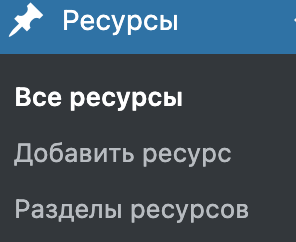 В открывшемся меню слева можно выбрать Все ресурсы – список всех записейДобавить ресурс – создание новой записиРазделы ресурсовПо ссылке «Разделы ресурсов» перечислены все разделы этого типа, тут так же можно задать url ссылку для раздела.Добавление и редактирование ресурса:В центральной части можно разместить заголовок записи 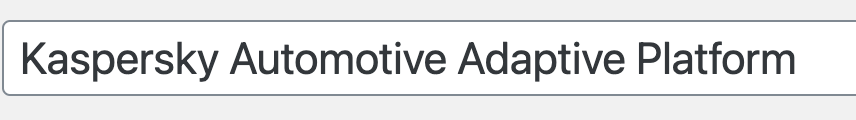 Ниже под заголовком дополнительные поля для управления записью.Есть общий набор полей для всех типов Ресурсов, если индивидуальный, в зависимости от Раздела ресурсов. Сами разделы ресурсов задаются в колонке справа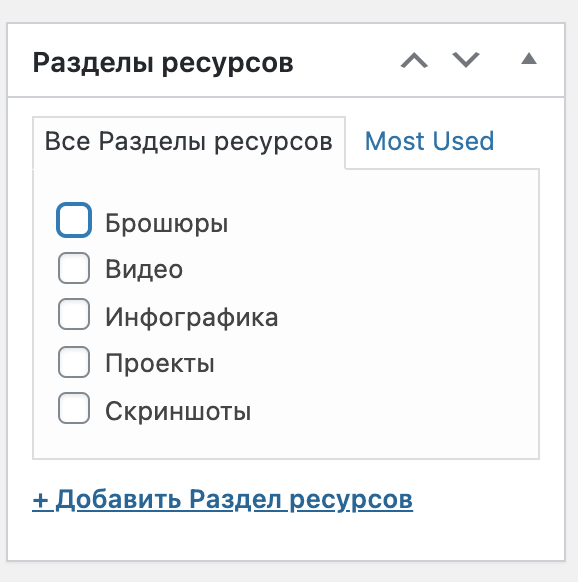 Общие поля:Фильтр – параметры фильтров для записи в разделе РесурсыВыберите отрасль – выбор отрасли, множественный выборВыберите продукты – выбор продукта из списка продуктов, множественный выборДополнительные поля для раздела Брошюры:Превью – изображение для анонса Ссылка – возможность указать ссылку на файлМатериал – возможность указать ссылку на материал, размещенный в медиабиблиотеке. Если указана Ссылка и Материал, используется Материал.Дополнительные поля для раздела Видео:Превью – изображение для анонса Ссылка – возможность указать ссылку на видео-файл или YouTubeМатериал – возможность указать ссылку на видео-файл, размещенный в медиабиблиотеке. Если указана Ссылка и Материал, используется Материал.Дополнительные поля для раздела Инфографика:Превью – изображение для анонса Ссылка – возможность указать ссылку на файлМатериал – возможность указать ссылку на инфографику, размещенный в медиабиблиотеке. Если указана Ссылка и Материал, используется Материал.Дополнительные поля для раздела Проекты:Превью – изображение для анонса Ссылка – возможность указать ссылку на файлМатериал – возможность указать ссылку на проект, размещенный в медиабиблиотеке. Если указана Ссылка и Материал, используется Материал.Дополнительные поля для раздела Скриншоты:Превью – изображение для анонса Ссылка – возможность указать ссылку на файлМатериал – возможность указать ссылку на скриншот, размещенный в медиабиблиотеке. Если указана Ссылка и Материал, используется Материал.Настройки AIOSEOЭтот плагин позволяет управлять настройками для SEO, здесь можно задать Title материала, description (для поисковой системы), а также другие meta-поля для поисковых систем. Также во вкладке Social отображается сниппет для социальных сетей. Поля по умолчанию заполняются автоматически на основании заголовка и текста новости, но могут быть отредактированы редактором.Блок справа также дает возможность управления материалом:Save draft/Switch to draft – сохраняет пост как черновик, он недоступен пользователям на сайтеPreview – открывает предварительный просмотр поста на сайтеRevisions – версии записи, можно увидеть какая версия и записи и откатить изменения до более ранней версии.Permalink – ссылка на запись, по которой будет отображаться пост. По умолчанию она формируется из заголовка поста путем транслитерации заголовка. Эту ссылку (slug) можно изменить.Featured image – картинка, выводится в анонсе и в теле записиРедактирование главной страницыЧтобы отредактировать главную страницу, нужно перейти в раздел Pages, выбрать запись Главная на основном экране или перейти по ссылке https://os.kaspersky.ru/wp-admin/post.php?post=7&action=edit Настройки AIOSEOЭтот плагин позволяет управлять настройками для SEO, здесь можно задать Title материала, description (для поисковой системы), а также другие meta-поля для поисковых систем. Также во вкладке Social отображается сниппет для социальных сетей. Поля по умолчанию заполняются автоматически на основании заголовка и текста новости, но могут быть отредактированы редактором.Блок справа также дает возможность управления материалом:Save draft/Switch to draft – сохраняет пост как черновик, он недоступен пользователям на сайтеPreview – открывает предварительный просмотр поста на сайтеRevisions – версии записи, можно увидеть какая версия и записи и откатить изменения до более ранней версии.Далее идет блок-конструктор главной страницы – Главная (экраны).Он состоит из закладок:СлайдерВремя задержки слайдов – частота смены кадров в слайдере в миллисекундахСписок – дополняем список слайдовЗаголовок – заголовок в слайдереОписание – описание для слайдераКнопка (текст) – текст кнопки на слайледерКнопка (ссылка) – адрес страницы, на которую идет переход при клике на слайдКнопка (в новом окне) – если галочка установлена, то по клику страница открывается в новом окнеИзображение – изображение для слайда из медибиблиотекиГрадиент (от) – начальный цвет градиента для слайдаГрадиент (до) – конечный цвет градиента для слайда. На градиент в шаблоне накладывается полупрозрачная белая маска, чтобы градиент не был яркимБлок KasperskOSБлок анонса под слайдером: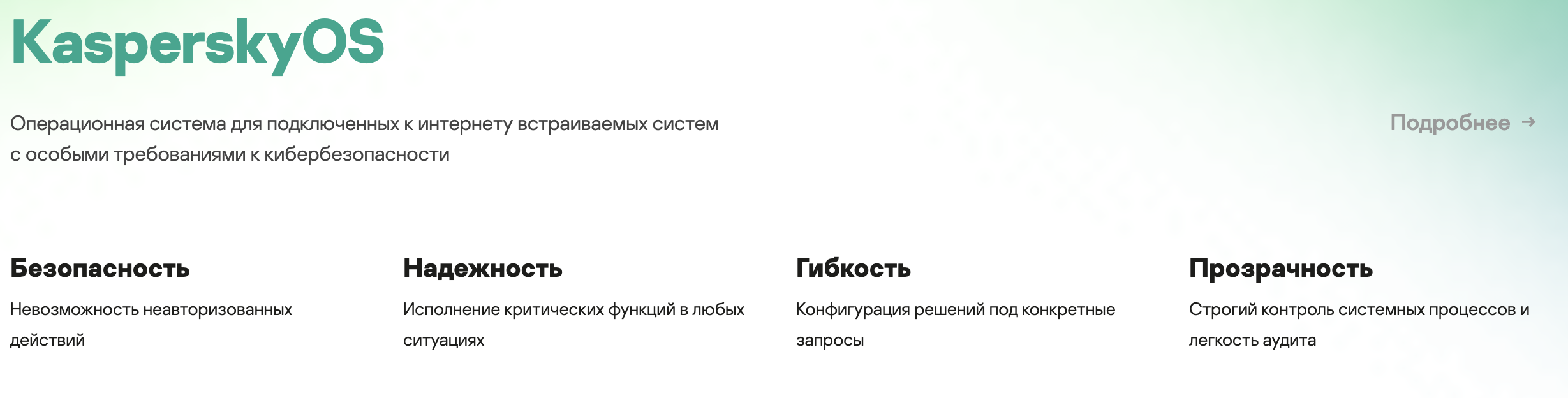 Управляется полями:Заголовок – основной заголовок блокаЗаголовок ссылка – ссылка при клике на заголовокОписание – краткий текст под заголовкомСписок – блоки под заголовком и описаниемЗаголовокОписаниеСсылка (текст) – текст серой ссылки справаСсылка (урл) – адрес страницы для перехода по ссылкеРешения на базе KasperskyOSБлок Решений на главной странице.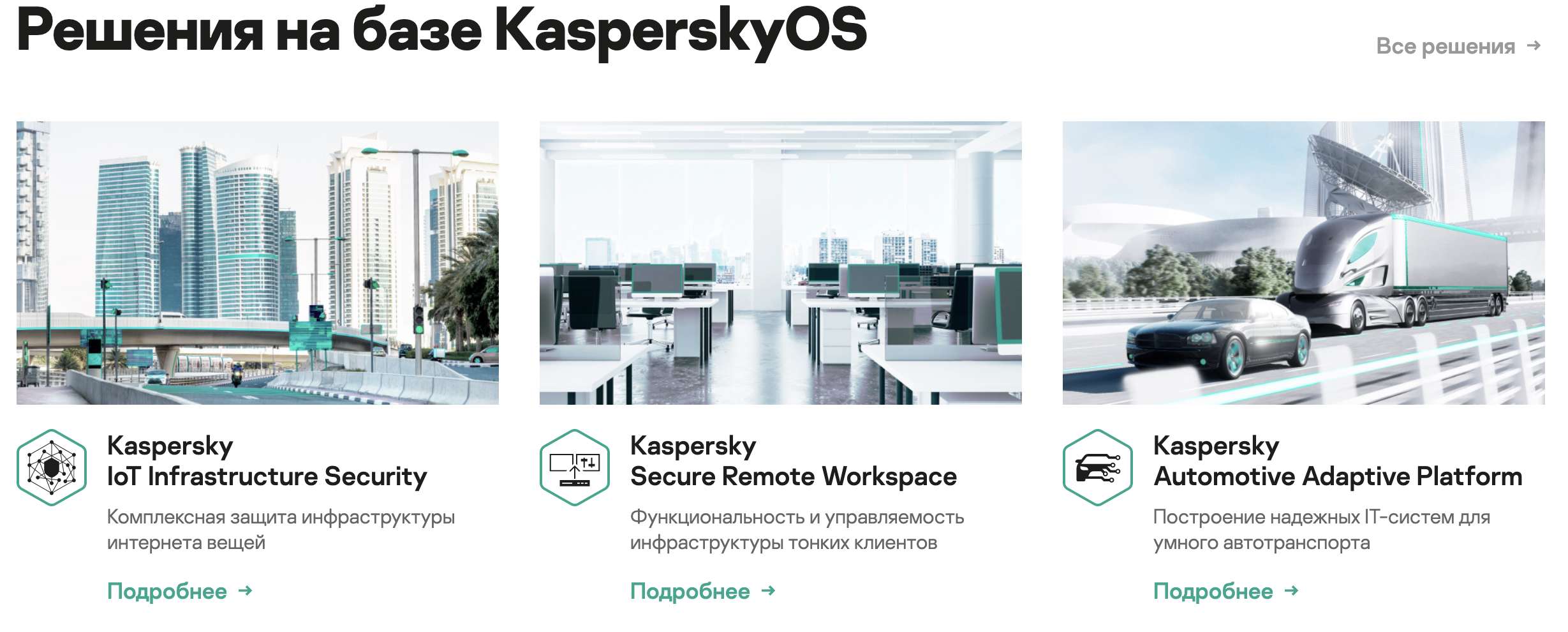 Управляется полями:ЗаголовокСсылка в карточке (текст) – текст ссылки в карточке каждого решенияСсылка (текст) – текст серой ссылки справаСсылка (урл) – адрес страницы для серой ссылки справаСписок – множественный выбор решений, которые будут анонсированиы на главной странице РынкиБлок Рынков на главной странице.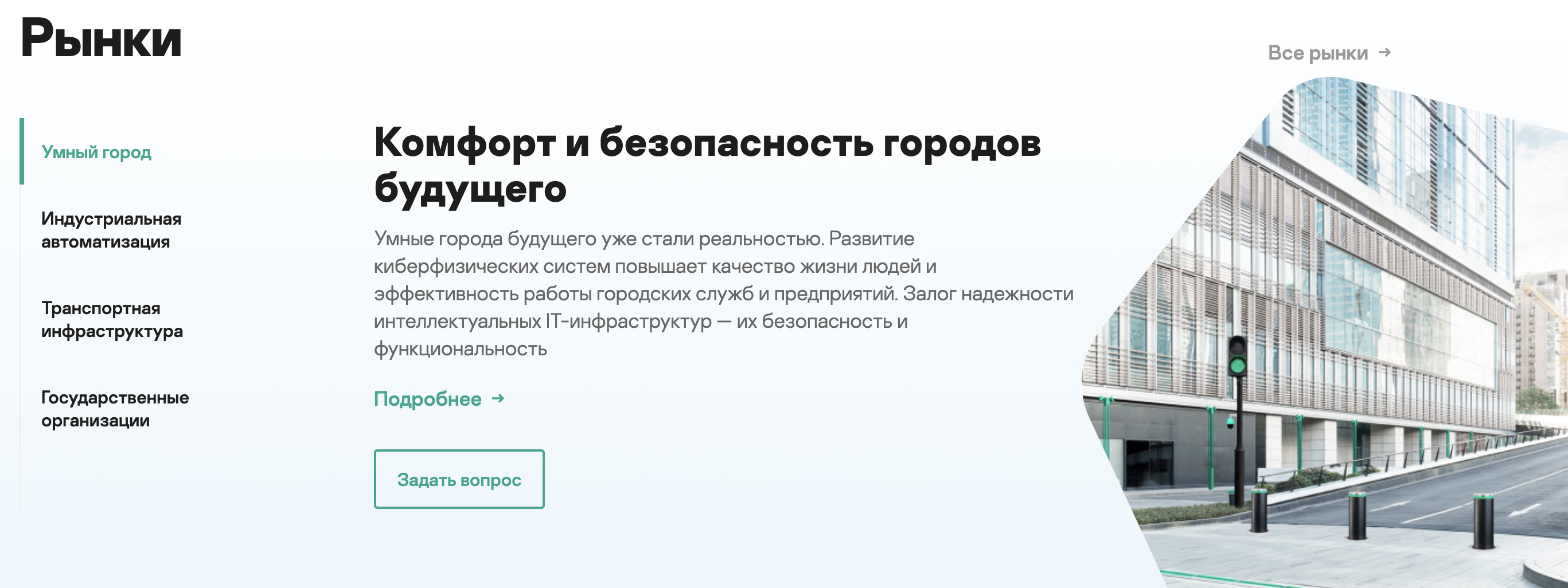 Управляется полями:ЗаголовокСписок – список рынковЗаголовок переключателя – заголовок для вкладки слеваЗаголовок таба – заголовок для блока справаСсылка (текст) – текст ссылки в блоке рынкаРынок – выбор из списка рынков, отсюда подгружается картинка, описаниеСсылка все (текст) – текст серой ссылки справаСсылка все (урл) – адрес страницы для серой ссылки справаКнопка (текст) – текст кнопки для формыПроектыБлок Проектов на главной странице.Управляется полями:Скрыть раздел – возможность скрыть этот раздел на главнойЗаголовок Ссылка все (текст) – текст серой ссылки справаСсылка все (урл) – адрес страницы для серой ссылки справаПроект (большая версия) – выбор проекта для анонсаПроект (мини версия 1) – выбор проекта для анонсаПроект (мини версия 2) – выбор проекта для анонсаСсылка проекта (текст) – текст ссылки для анонса проектаНовости и событияБлок Новости и события на главной странице.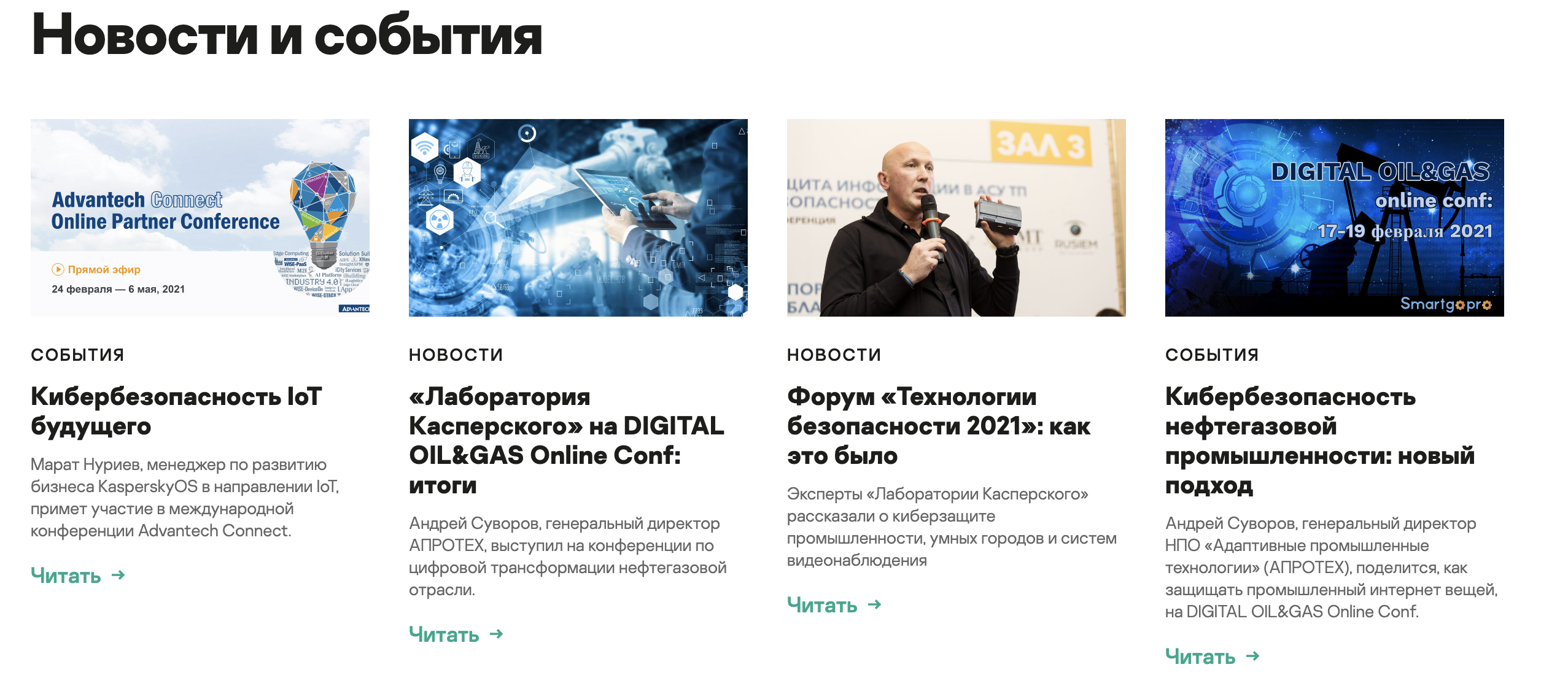 Управляется полями:Заголовок Ссылка все (текст) – текст серой ссылки справаСсылка все (урл) – адрес страницы для серой ссылки справаСписок – множественный выбор Новостей и событий для анонса на главной страницеНаши партнерыБлок Партнеров на главной странице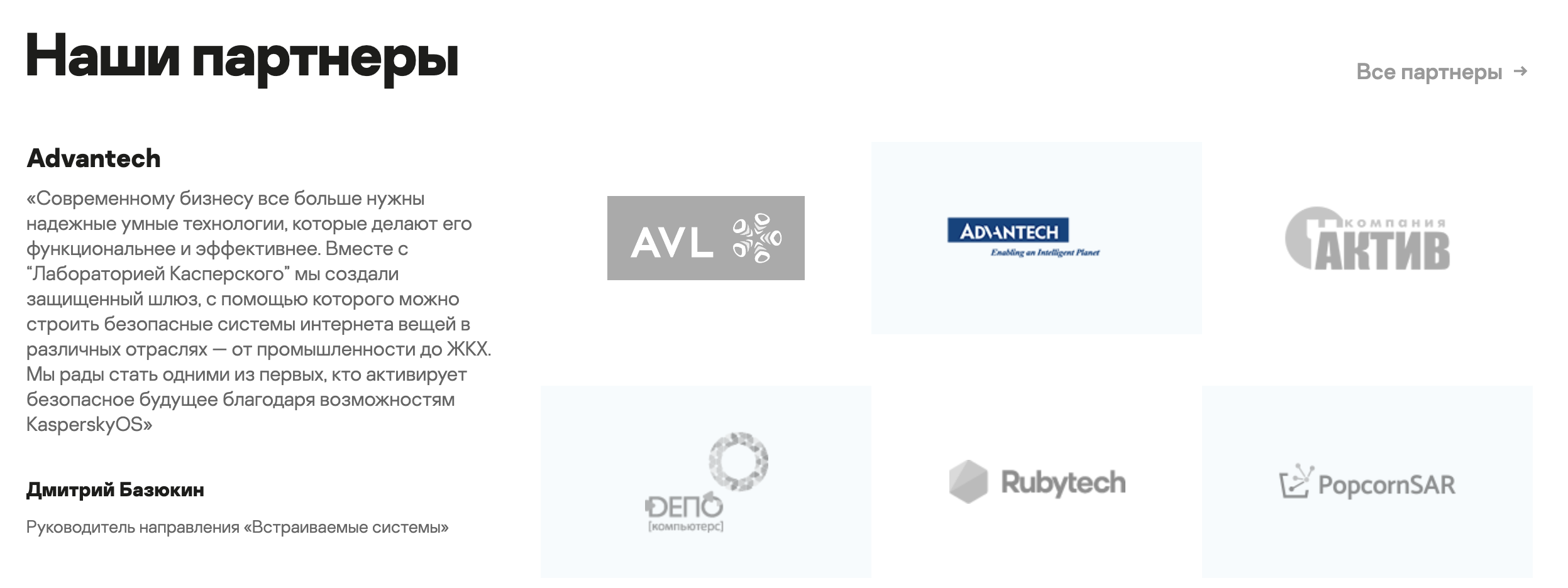 Управляется полями:Заголовок Ссылка все (текст) – текст серой ссылки справаСсылка все (урл) – адрес страницы для серой ссылки справаКонтент формируется автоматически из списка партнеровДля разработчиковБлок Для разработчиков на главной странице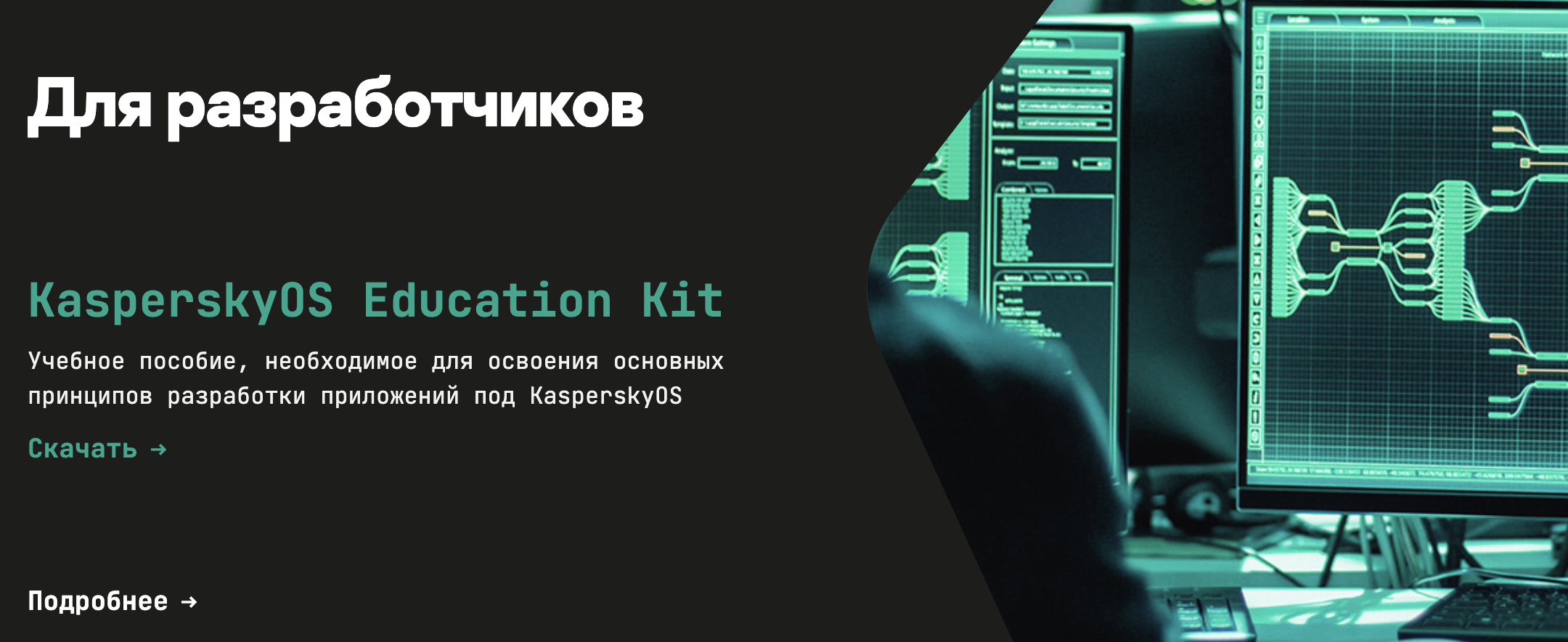 Управляется полями:Заголовок Заголовок (ссылка) – ссылка при клике на заголовокЗаголовок страницы – название страницы для анонса в этом блокеОписание страницыСсылка (текст) – текст ссылки Ссылка (урл) – адрес страницы для ссылки Дополнительные ссылки – список дополнительных ссылок внизу блокаЗаголовокСсылкаСвяжитесь с намиБлок Свяжитесь с нами на главной странице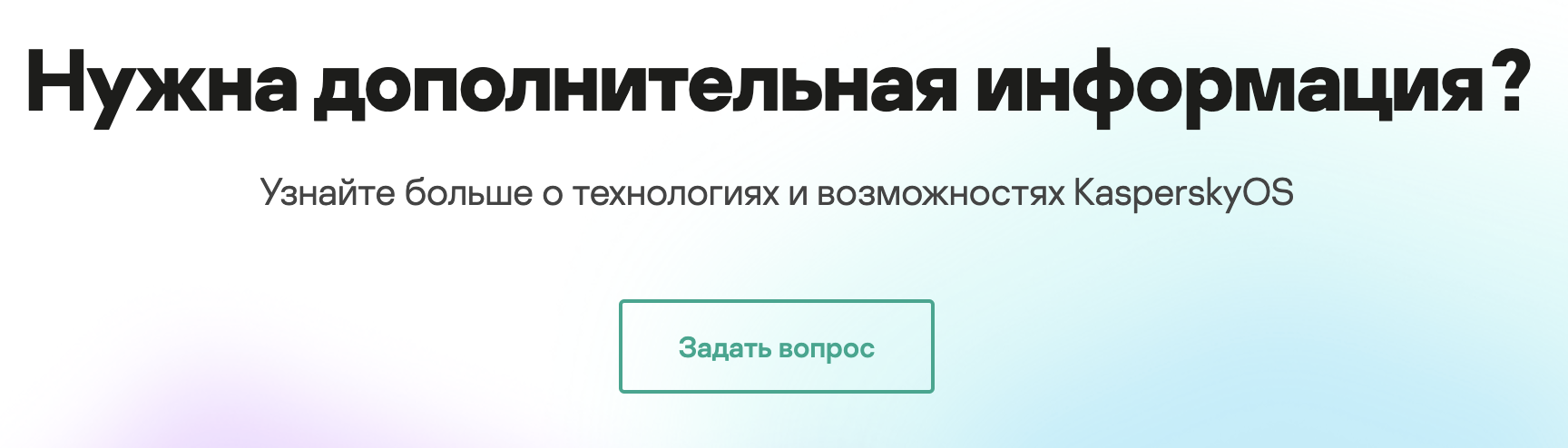 Управляется полями:Заголовок ОписаниеКнопка (текст)Form type – выбор типа формы Marketo при клике на кнопкуForm title – заголовок окна с формой MarketoРедактирование страниц Разработка и Загрузка KasperskyOS Education KitЧтобы отредактировать страницу Разработка, перейдите в раздел Pages и выберите страницу Разработка в списке или перейдите по ссылке https://os.kaspersky.ru/wp-admin/post.php?post=5&action=edit Страница Разработка построена на своем собственном шаблоне «Разработка», это можно увидеть в правой колонке в разделе Page Attributes.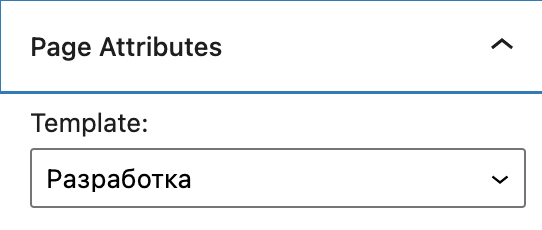 В центральной части можно задать название страницы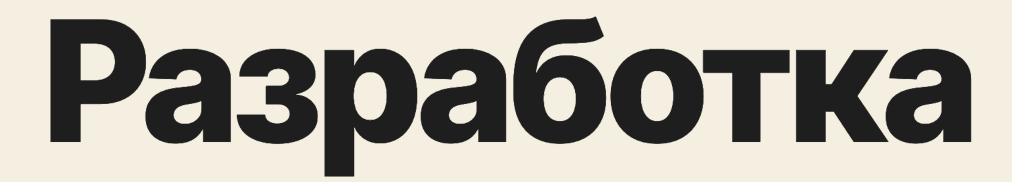 Далее идут настройки страницы.Настройки AIOSEOЭтот плагин позволяет управлять настройками для SEO, здесь можно задать Title материала, description (для поисковой системы), а также другие meta-поля для поисковых систем. Также во вкладке Social отображается сниппет для социальных сетей. Поля по умолчанию заполняются автоматически на основании заголовка и текста новости, но могут быть отредактированы редактором.Блок справа также дает возможность управления материалом:Save draft/Switch to draft – сохраняет пост как черновик, он недоступен пользователям на сайтеPreview – открывает предварительный просмотр поста на сайтеRevisions – версии записи, можно увидеть какая версия и записи и откатить изменения до более ранней версии.Далее идет блок-конструктор страницы – Разработка (дополнительные опции).Он состоит из закладок:Первый экранКонтент первого экрана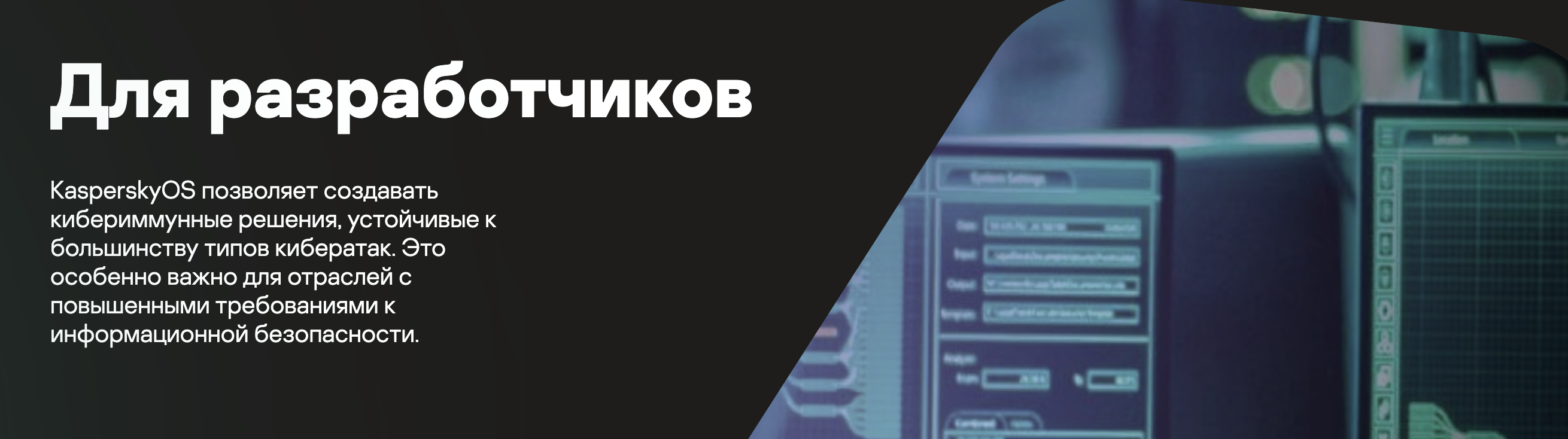 Управляется полями:ЗаголовокОписаниеИзображение – квадрат, на нее добавляется маска шестиугольника и тонируетсяПлашка (скрыть) – возможность показать или скрыть текстово-графический блок в рамках первого экранаПлашка (иконка) – иконка блокаПлашка (заголовок) – заголовок блокаПлашка (текст) – текст блокаПлашка (ссылка) – ссылка при клике на этот блок Второй экранКонтент второго экрана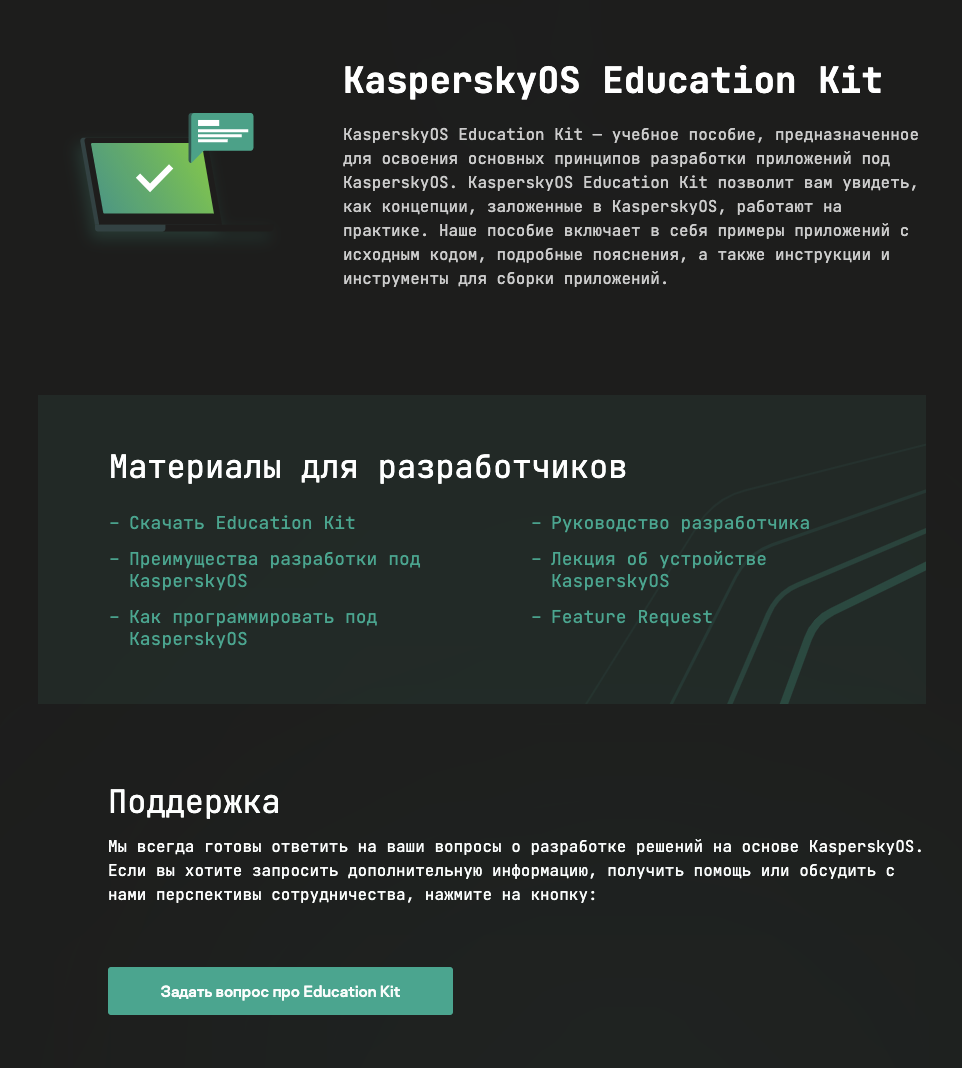 Управляется полями:ЗаголовокОписаниеИзображениеДокументация (заголовок) – заголовок блока с документациейДокументация (описание) – описание блока с документациейДокументация (список) – список ссылок на документыЗаголовокСсылкаПоддержка (заголовок) – заголовок блока поддержкаПоддержка (описание) – описание блока поддержкаПоддержка (ссылка) – дополнительная ссылка для блока поддержкаНайти ответ FAQ (ссылка) - дополнительная ссылка для блока поддержкаЗадать вопрос (ссылка) - дополнительная ссылка для блока поддержкаButton Text – текст для кнопки формы MarketoForm Type  - выбор из формы Marketo, открывающейся по клику на кнопкуТретий экранСейчас по просьбе клиента скрыт и не используетсяЧетвертый экранБлок анонсов событий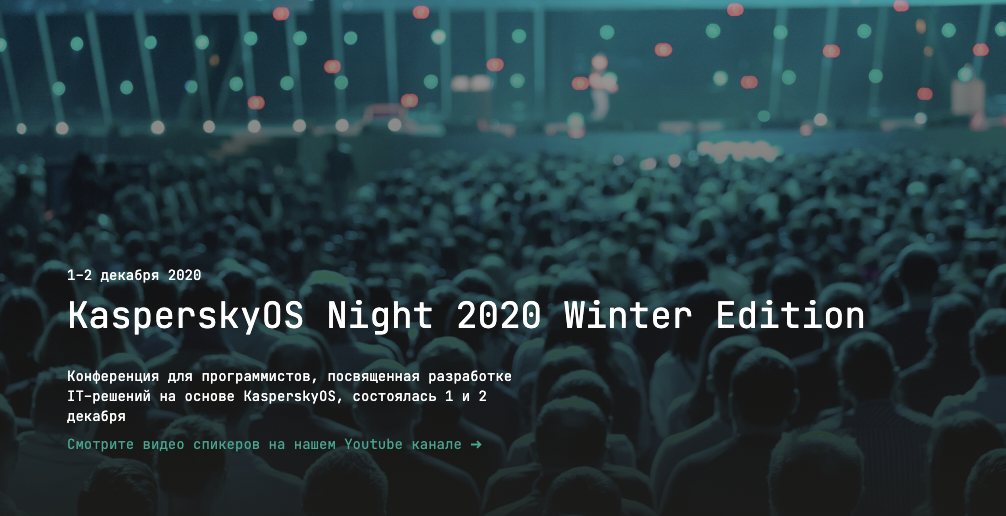 Управляется полями:ЗаголовокОписаниеИзображениеДатаСсылка (текст)Ссылка (урл)Также в рамках четвертого экрана управляется блоком call to action: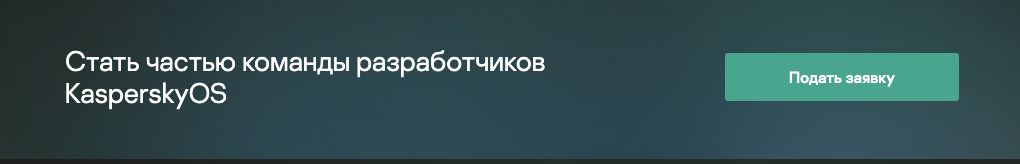 Управляется полями:Плашка (заголовок)Button text – текст для кнопки Button link – ссылка для кнопкиСтраница Загрузка KasperskyOS Education KitУправляется эта страница отдельно. По ссылке https://os.kaspersky.ru/wp-admin/post.php?post=2519&action=edit или в списке Pages - Загрузка KasperskyOS Education KitПо сути это обычная текстовая страница, построена на своем индивидуальном шаблоне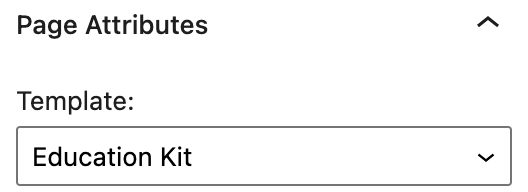 Имеет одно дополнительное поле:Фон – фоновое изображение страницы, на которое будет автоматически добавлена маска шестиугольникаРедактирование страницы ПартнерыЧтобы отредактировать страницу Партнеры, перейдите в раздел Pages и выберите страницу Партнеры в списке или перейдите по ссылке https://os.kaspersky.ru/wp-admin/post.php?post=4&action=edit Страница Партнеры построена на своем собственном шаблоне «Партнеры», это можно увидеть в правой колонке в разделе Page Attributes.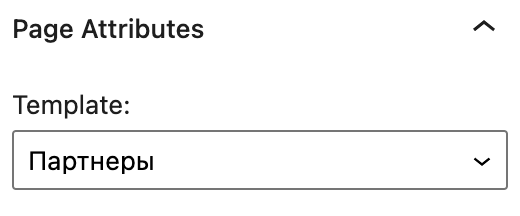 В центральной части можно задать название страницы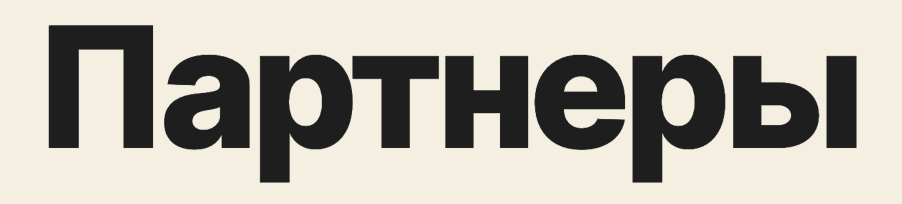 Далее идут настройки страницы.Настройки AIOSEOЭтот плагин позволяет управлять настройками для SEO, здесь можно задать Title материала, description (для поисковой системы), а также другие meta-поля для поисковых систем. Также во вкладке Social отображается сниппет для социальных сетей. Поля по умолчанию заполняются автоматически на основании заголовка и текста новости, но могут быть отредактированы редактором.Блок справа также дает возможность управления материалом:Save draft/Switch to draft – сохраняет пост как черновик, он недоступен пользователям на сайтеPreview – открывает предварительный просмотр поста на сайтеRevisions – версии записи, можно увидеть какая версия и записи и откатить изменения до более ранней версии.Далее идет блок-конструктор страницы – Партнеры (дополнительные опции).Он состоит из закладок:ОсновныеПервый экран раздела Партнеры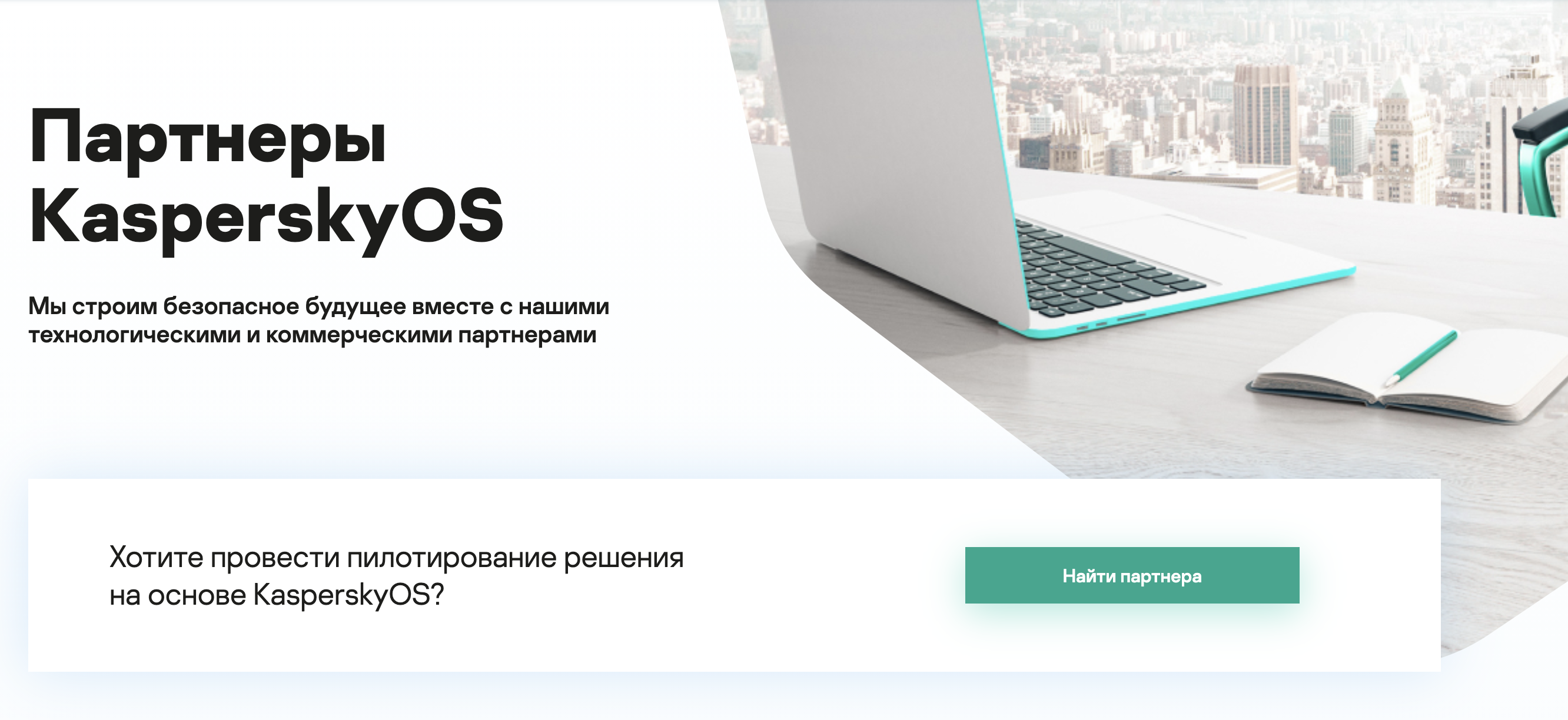 Управляется полями:Изображение (шестигранник) – изображение, на которое автоматически будет добавлена маскаЛид – текст под заголовокмТекст на плашке – текст на блоке с кнопкойТекст на кнопкеСсылка на кнопкеГруппыБлок с группами партнёров 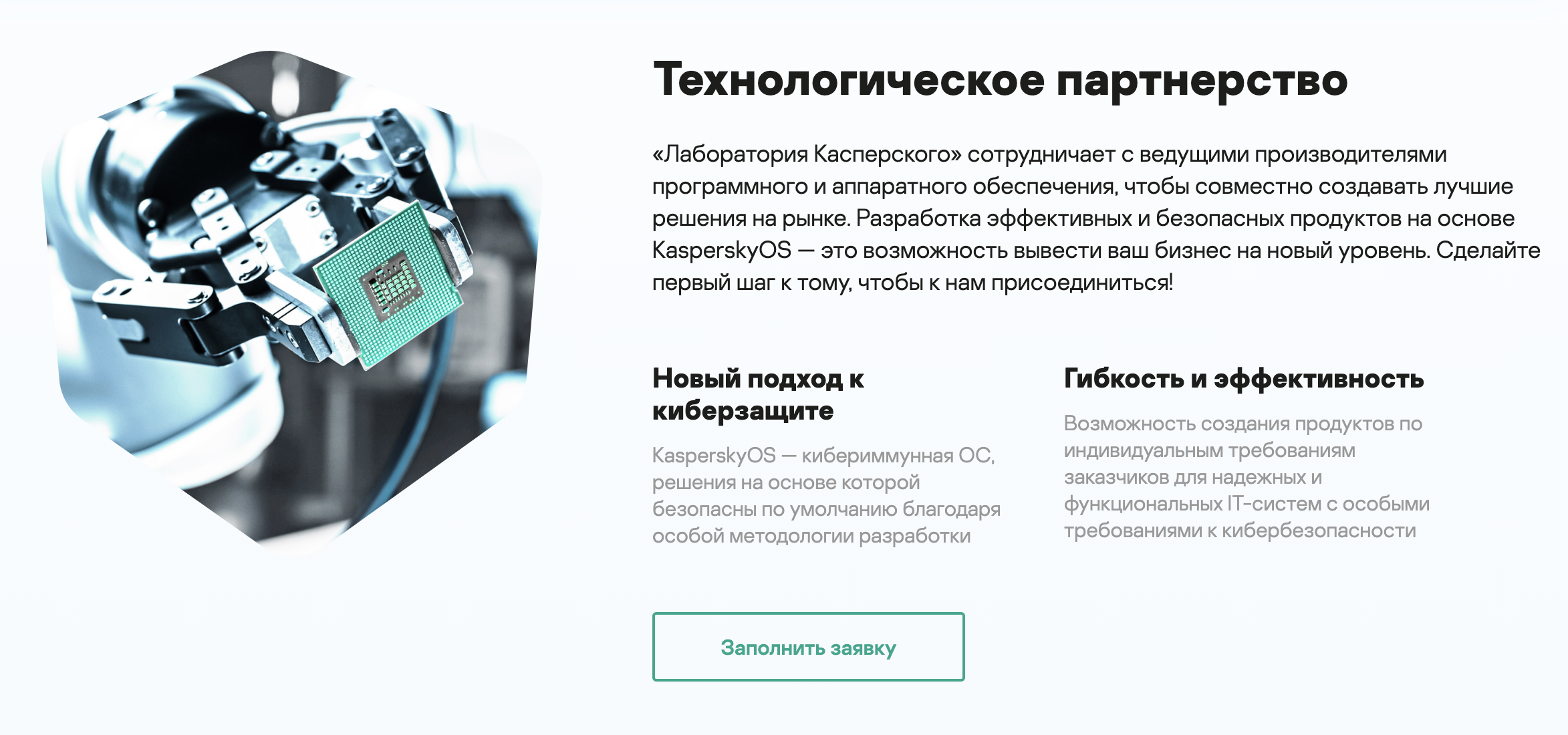 Управляется полями:Группы – возможно создать неограниченное количество групп Изображение (шестигранник) – изображение, на которое автоматически будет добавлена маскаЗаголовокЛидОпции – список опцийЗаголовокОписаниеКнопка (стиль) – выбор стиля кнопки (с заливкой с фоном или без)Кнопка (текст) – текст кнопкиКнопка (тип) – опция - кнопка вызывает форму обратной связи включеноТип открываемой формы – выбор формы Marketo из спискаЗаголовок открываемой формы – заголовок окна формы MarketoКнопка (тип) – опция - кнопка вызывает форму обратной связи отключеноКнопка (ссылка)Открытие в новом табеСписокСписок партнеров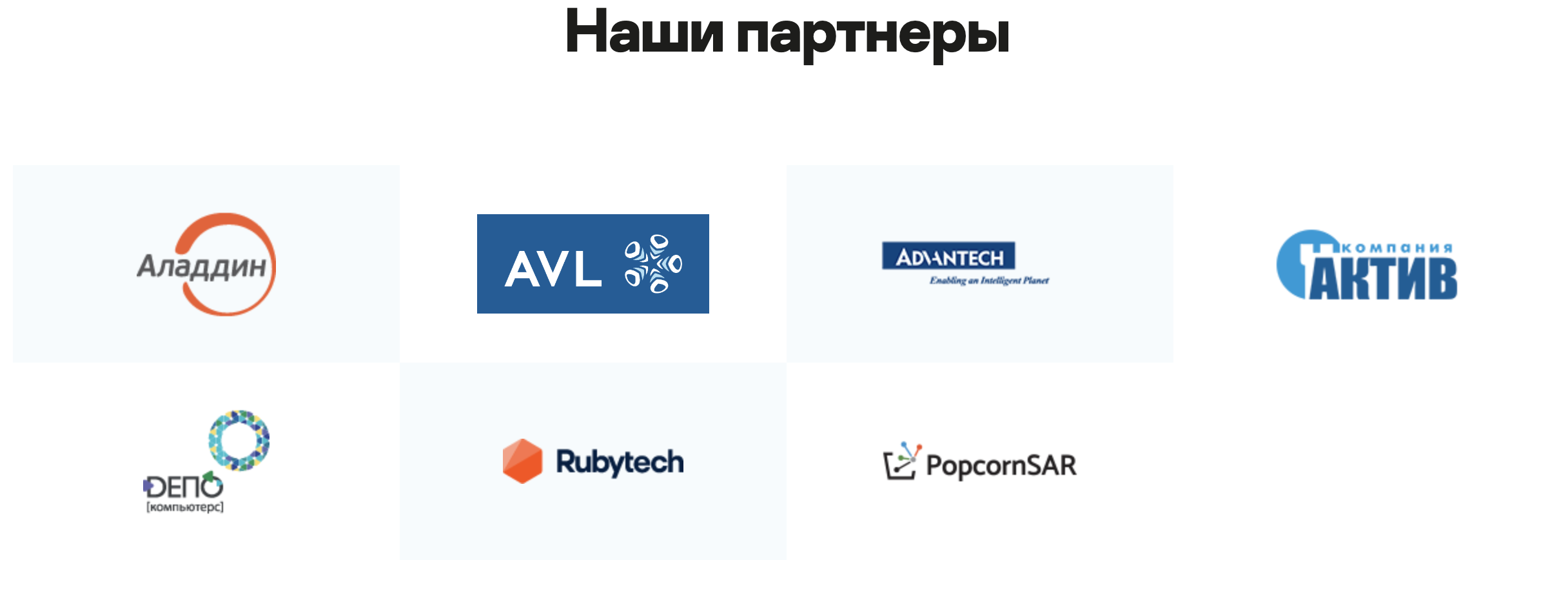 Управляется полями:Список – возможно создать неограниченное количество партнеровЛоготип – логотип партнераНазваниеОписаниеИнформация для всплывающего окна с подробной информациейФИОДолжностьВнешняя ссылкаСписок (материалы/проекты) – возможность выбрать Материалы или ПроектыОтображать на главной – опция для скрытия или отображения на главнойДобавление/редактирование ПримененийВ этом разделе вы сможете создавать и редактировать записи типа «Применения». Применения используются на страницах Решений. Для добавления и редактирования Применений, необходимо выбрать пункт Применения в левом меню системы управления или перейти по ссылке https://os.kaspersky.ru/wp-admin/edit.php?post_type=app 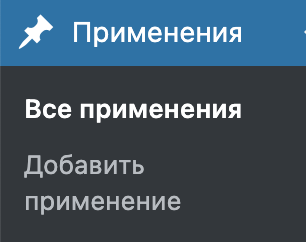 В открывшемся меню слева можно выбрать Все применения – список всех записейДобавить применение – создание новой записиДобавление и редактирование:В центральной части можно разместить заголовок записи 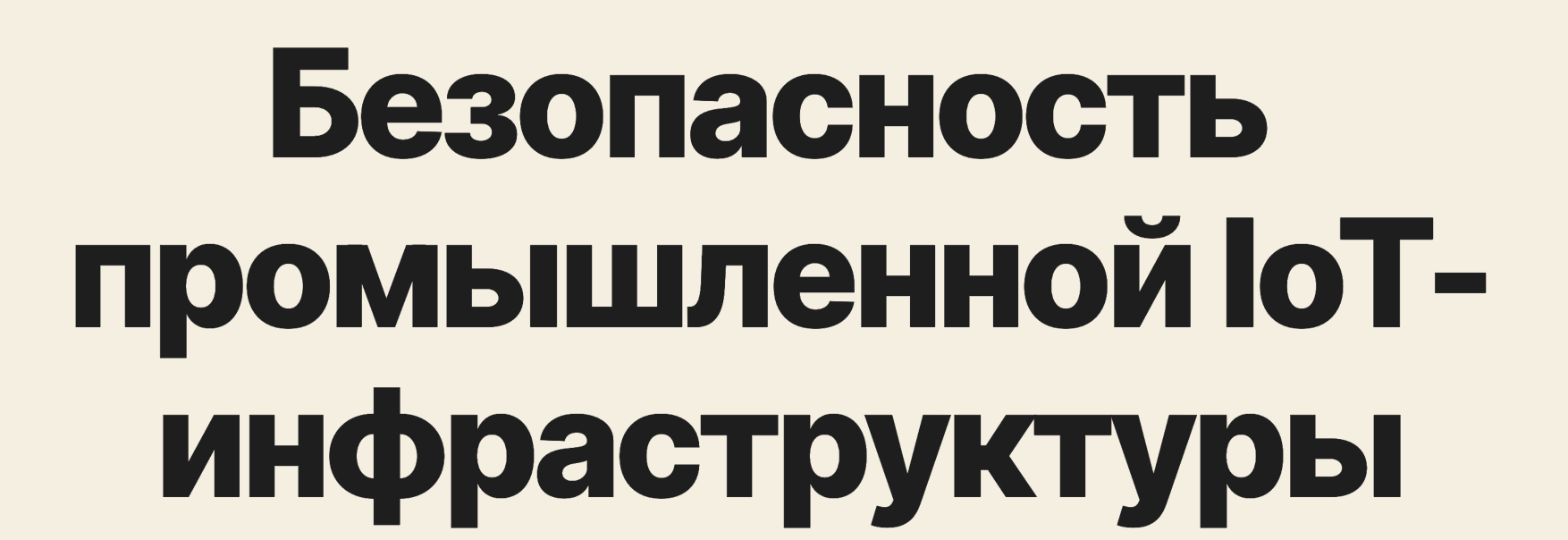 Ниже под заголовком можно разместить текст.Настройки AIOSEOЭтот плагин позволяет управлять настройками для SEO, здесь можно задать Title материала, description (для поисковой системы), а также другие meta-поля для поисковых систем. Также во вкладке Social отображается сниппет для социальных сетей. Поля по умолчанию заполняются автоматически на основании заголовка и текста новости, но могут быть отредактированы редактором.Блок справа также дает возможность управления материалом:Save draft/Switch to draft – сохраняет пост как черновик, он недоступен пользователям на сайтеPreview – открывает предварительный просмотр поста на сайтеPermalink – ссылка на запись, по которой будет отображаться пост. По умолчанию она формируется из заголовка поста путем транслитерации заголовка. Эту ссылку (slug) можно изменить.Редактирование меню и футераМеню и футер страницы редактируется в разделе Настройки темы или по ссылке https://os.kaspersky.ru/wp-admin/admin.php?page=theme-general-settings ФутерДля редактирования футера предусмотрен отдельный блок – Подвал.Он управляется полями:Меню – возможно создать блоки меню в футереЗаголовок – название блока меню в футереЗаголовок (ссылка) – адрес ссылки при клике на заголовок блока менюСписок – множественный выбор из страниц и записей с пунктами менюКопирайты – текст копирайта в футереДополнительное меню – список пунктов дополнительного меню в последней строчке футераСсылка (текст)Ссылка (урл)Социальные сети – список ссылок на соц.сетиИконкаСсылкаМенюДля редактирования меню предусмотрен отдельный блок – Шапка.Управляется полями:Меню – список пунктов основного меню (пунктов меню первого уровня)Родитель – возможно выбрать из списка страницу, на которую будет вести пункт меню Кастомный родитель (заголовок) – можно вручную задать название списка, если не устраивает название страницыКастомный родитель (ссылка) – ссылка на страницу, если задаем название вручнуюДочерний список – список пунктов второго уровняПункт – название, выбирается из списка записей, страницСсылка (текст) – необходимо, если у пункта планируется развернутое окно меню с дополнительной информациейОписание - необходимо, если у пункта планируется развернутое окно меню с дополнительной информациейГруппы "фич" – список, необходим, если у пункта планируется развернутое окно меню с дополнительной информациейНастройка шаблонаВ этот раздел вынесены формулировки элементов интерфейса, которые нельзя изменить на страницах управления разделами, описанных выше. Благодаря этому, можно менять формулировки фраз или делать их перевод для другой языковой версии.ПереводУправляется полями:Шапка – пункты, которые используются во внутреннем меню страниц Рынка и РешенияГлавная – текст на блоках анонсовПуть – название главной страницы в «хлебных крошках»Решения – название раздела решений, текст кнопки подробнееРешение – элементы интерфейса страница РешенияРынки - название раздела, текст кнопки подробнееРынок - элементы интерфейса страница РынкаТехнологии - название раздела, текст кнопки подробнееТехнология - элементы интерфейса страница ТехнологииЗагрузка – название страницы и ссылки на страницу «Запрос на получение KasperskyOS Education Kit»Партнеры - название раздела, текст кнопки подробнее404 ошибкаТакже здесь же находится текст страницы 404 ошибкиЗаголовокПодзаголовокОписаниеИзображениеТекст на кнопке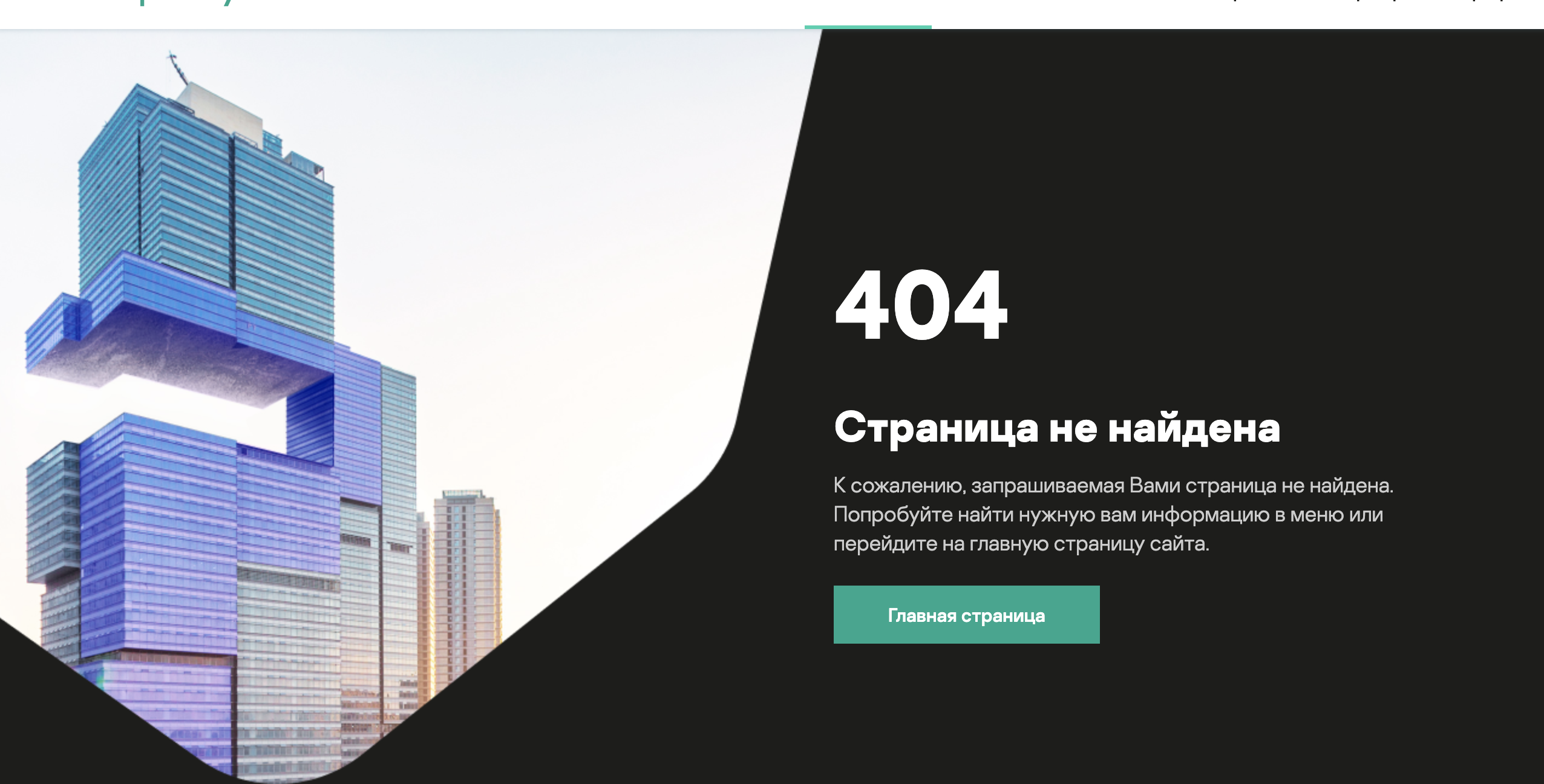 Редирект страницДля настроек редиректа используется плагин Simple 301 Redirects. Чтобы настроить редиректы, нужно открыть в левом навигационном меню WordPress раздел Settings – 301 Redirects или перейти по ссылке https://os.kaspersky.ru/wp-admin/options-general.php?page=301optionsНа этой странице задается список редиректов на основе полей:Request – адрес страницы, с которой нужно организовать редирект, указывается без url-сайта, только адрес страницы от корня сайта, пример /products/kaspersky-secure-hypervisor/Destination – адрес страницы, на которую нужно настроить редирект. Если страница находится на этом же сайте, то указывается путь от корня сайта. Если редирект на другой сайт, то указывается путь полностью.Virtual files Можно создавать красивые ссылки на файлы при помощи плагина Virtual Files. Для настроек нужно открыть в левом навигационном меню WordPress раздел Settings - Virtual Files или перейти по ссылке https://os.kaspersky.ru/wp-admin/options-general.php?page=vm_optionsНа этой странице устанавливается список файлов, для которых будет сформирована красивая ссылка:File in Medialibrary – выбирается файл из медиабиблиотеки, на который будет ссылкаVirtual path – красивое название файлаДалее файлы, указанные в таблице Virtual Files будут открываться по ссылке https://os.kaspersky.ru/media/XXXX.pdf, где XXXX.pdf – красивое название файла, указанное в таблице.Управление пользователямиДля управления пользователями, нужно зайти в раздел Users левого навигационного меню Wordpress или перейти по ссыле https://os.kaspersky.ru/wp-admin/users.phpТут перечислен список пользователей, у кого есть доступ к панели управления сайтом и их права доступа. Для создания нового пользователя необходимо нажать кнопку Add new и заполнить блок Add New User открывшейся страницыУказать поля:Username – обязательное полеEmail – обязательное полеRole – роль пользователяEditor – редактор, имеет права на редактирование страниц, но не может менять системные настройки сайтаAdministrator – администратор сайта, может менять системные настройкиОстальные роли на сайте не используютсяПриглашение зарегистрироваться в системе придет пользователю на указанную электронную почту.Настройки SEO и SocialДля управления общими настройками SEO и Social используется плагин All in One SEO, для доступа к настройкам нужно открыть в левом навигационном меню WordPress раздел All in One SEO или перейти по ссылке https://os.kaspersky.ru/wp-admin/admin.php?page=aioseoИз важных настроек, здесь находятся настройки seo-описаний (title и description) для главной страницы https://os.kaspersky.ru/wp-admin/admin.php?page=aioseo-search-appearance#/global-settings и настройки seo-полей страниц по умолчанию, если редактор ничего не изменил на странице https://os.kaspersky.ru/wp-admin/admin.php?page=aioseo-search-appearance#/content-types А также здесь https://os.kaspersky.ru/wp-admin/admin.php?page=aioseo-social-networks#/facebook можно задать общие сниппеты по умолчанию для социальных сетей Остальные настройки плагина или находятся внутри каждой записи или статьи для управления сниппетами и seo-полями каждой конкретной записи (описаны выше), или требует дополнительные знания и навыки для управления SEO сайта.Формы Marketo В сайт вшито 3 вида формы Marketo, которые используются на сайте. В каждом из разделов выше указано, как выбрать нужную форму для отображения на конкретной странице.Виды форм:Вопрос о решениях на базе KasperskyOSЗапрос на технологическое партнерствоВопрос о разработке под KasperskyOSТак же на странице Общие поля страниц https://os.kaspersky.ru/wp-admin/customize.php?theme=os_theme_new&return=https%3A%2F%2Fos.kaspersky.ru%2Fwp-admin%2Fthemes.php есть возможность поменять название форм, а также скорректировать их ID и заменить фразы об успешном заполнении формы.